OBRTNIČKA ŠKOLAKOPRIVNICATrg slobode 748 000 KoprivnicaKlasa: 602-03/20-06/25Ur.br: 2137-50-20-02U Koprivnici, 09. 10. 2020.ŠKOLSKI KURIKULUM OBRTNIČKE ŠKOLE KOPRIVNICA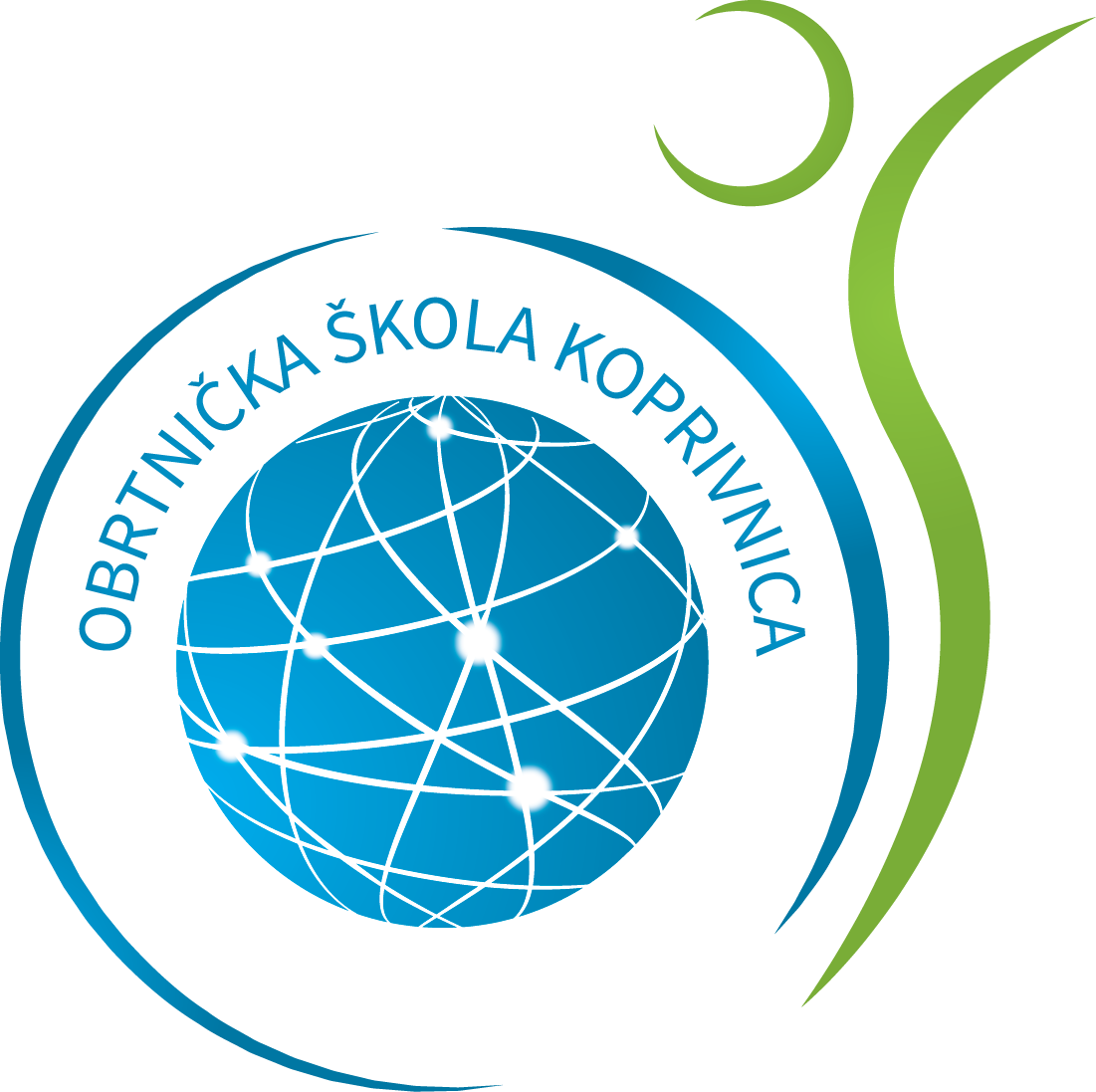 ŠKOLSKA GODINA 2020./2021. Kurikulum Obrtničke škole Koprivnica je razvojni dokument kao i kurikulum svake škole te kao Nacionalni okvirni kurikulum. „…Razvojan u smislu što iz njega slijedi duboko promišljena razrada i izradba svih drugih dokumenata; razvojan u smislu otvorenosti promjenama i stalnomu obnavljanju u skladu s promjenama i razvojnim smjerovima u društvu i obrazovanju.“ (NOK str.11)1. PODACI O ŠKOLIObrtnička škola Koprivnica osnovana je 1991. godine. Prava i obveze osnivača Škole obavlja Koprivničko-križevačka županija (Odlukom Ministarstva prosvjete i športa broj-Klasa: 022-03/01-01/3218, Urbroj: 532/1-01-2 od 21. 12. 2001. prenesena su osnivačka prava na srednjoškolskim ustanovama na Koprivničko-križevačku županiju). Škola je pravna osoba upisana u sudski registar Trgovačkog suda u Varaždinu.Srednja škola: Obrtnička škola KoprivnicaAdresa: Trg slobode 7Broj i naziv pošte: 48 000 KoprivnicaBroj telefona:    048/621-083    048/625-673              Broj telefaksa: 048/624-245E-adresa: ured@ss-obrtnicka-koprivnica.skole.hrŽupanija: Koprivničko–križevačka2. UVODNE NAPOMENETemeljni dokument za izradu Školskog kurikuluma je Nacionalni okvirni kurikulum koji propisuje:Odgoj i obrazovanje u školi ostvaruje se na temelju Nacionalnog okvirnog kurikuluma, nastavnih planova i programa i školskog kurikuluma.Nacionalni okvirni kurikulum utvrđuje vrijednosti, načela, općeobrazovne ciljeve i ciljeve poučavanja, koncepciju učenja i poučavanja, pristupe poučavanju, obrazovne ciljeve po obrazovnim područjima i predmetima definirane ishodima obrazovanja, odnosno kompetencijama te vrednovanje i ocjenjivanje.Nacionalni okvirni kurikulum donosi ministar.Cilj:  	Definirati temelje rada škole.Utvrditi dugoročni i kratkoročni plan i program škole s izvannastavnim i izvanškolskim aktivnostima, a donosi se na temelju Nacionalnog okvirnog kurikuluma te Nastavnog plana i programa.Odrediti Nastavni plan i program izbornih predmeta, izvannastavne i izvanškolske aktivnosti i druge odgojno‐obrazovne aktivnosti, programe i projekte prema smjernicama Hrvatskog nacionalnog obrazovnog standarda.Zadaci:Školskim kurikulumom se utvrđuju:aktivnost, program i/ili projektciljevi aktivnosti, programa i/ili projektanamjena aktivnosti, programa i/ili projektanositelji aktivnosti, programa i/ili projekta i njihova odgovornostnačin realizacije aktivnosti, programa i/ili projektavremenik aktivnosti, programa i/ili projektadetaljan troškovnik aktivnosti, programa i/ili projektanačin vrednovanja i način korištenja rezultata vrednovanja.Nositelji aktivnosti izrade i donošenja školskog kurikulumaŠkolski kurikulum donosi Školski odbor do 15.listopada tekuće školske godine na prijedlog Nastavničkog vijeća, a za organizaciju i pripremu zadužen je ravnatelj.Javnost radaŠkolski kurikulum mora biti dostupan svakom roditelju i učeniku u pisanom obliku.Smatra se da je školski kurikulum dostupan svakom roditelju i učeniku u pisanom obliku, ako je objavljen na mrežnim stranicama škole.Nacionalni okvirni kurikulum (NOK) temeljni je dokument za sastavljanje školskog kurikuluma. Temeljno obilježje NOK-a je prelazak na kompetencijski sustav i učenička postignuća (ishode učenja) za razliku od dosadašnjeg usmjerenog na sadržaj. Nacionalni okvirni kurikulum upućuje učitelje i nastavnike na to da nadiđu predmetnu specijalizaciju i podjednako sudjeluju u razvijanju ključnih kompetencija učenika, primjenjujući načelo podijeljene odgovornosti, posebice u ostvarenju vrijednosti koje se prožimaju s međupredmetnim temama. Nacionalni okvirni kurikulum je razvojni dokument koji podrazumijeva trajno vrednovanje i samovrednovanje odgojno-obrazovnog tijeka onih koji uče i onih koji podučavaju te stalnu povezanost obrazovne politike sa znanošću i odgojno-obrazovnom praksom. Suvremeno društvo je društvo brzih promjena i oštre konkurencije koje podrazumijeva nova znanja, vještine, sposobnosti, vrijednosti i stavove, tj. nove kompetencije pojedinca.Školski kurikulum Obrtničke škole Koprivnica u najužem smislu podrazumijeva dugoročni i kratkoročni razvojni plan Škole. Pretpostavlja analizu postojećeg stanja, sastavljanje i provođenje plana, te vrednovanje postignutih rezultata i njihovo korištenje za budući razvoj, tj. unapređenje rada i kvalitete ustanove.Ciljevi školskog kurikuluma proizlaze iz vizije naše škole u budućnosti, ali i iz cjelokupnog opredjeljenja i politike Republike Hrvatske koja se opredijelila za uklapanje u europski i svjetski kontekst imajući na umu činjenicu o izgradnji društva znanja. Cilj ovog plana je razvoj Obrtničke škole Koprivnica u školu koja oblikuje kompetentne ljude u stručnom, ali i u „životnom smislu“ u kojoj svi subjekti odgoja i obrazovanja surađuju timski. Naš cilj je na temelju inicijativnosti, kreativnosti, profesionalnosti i empatičnosti zaposlenika, te otvorenosti prema drugim i drugačijim vrijednostima izgrađivati poštene i kompetentne mlade ljude.Značajno je napomenuti da je vrlo važno usaditi odgovornost prema sebi i razvoju vlastitih sposobnosti, osposobljenost za očuvanje vlastite povijesno-kulturne baštine i razvoj nacionalne kulture koja razvija moralnu i duhovnu dimenziju osobnosti i sposobna je za socijalnu integraciju te život u heterogenim društvima.Želimo školu koju učenici i djelatnici doživljavaju  kao instituciju potpore i pripadnosti, a to pretpostavlja pozitivno ozračje, zadovoljstvo i motiviranost učenika i djelatnika. Očekivane temeljne kompetencije učenika nakon srednjeg obrazovanja su:  komunikacija na materinskom jezikukomunikacija na stranim jezicimamatematička kompetencijadigitalna kompetencijaosposobljenost za proces učenja i ustrajnost u učenjuučiti kako učitisocijalna i građanska kompetencijainicijativnost i poduzetnostkulturna svijest i izražavanjeNačela srednjoškolskog odgoja i obrazovanja povezana su s načelima općeg obveznog obrazovanja i imaju težište na:obveznosti završavanja srednjoškolskoga kurikuluma, partnerstvu (usuglašavanja mišljenja i potreba svih neposrednih i posrednih sudionika odgoja i obrazovanja, osobito povezanosti obrazovanja, gospodarstva i tržišta rada);vertikalnoj i horizontalnoj prohodnosti, programskoj diferencijaciji i individualizaciji, planskoj, programskoj i organizacijskoj fleksibilnosti, samostalnosti škole i cjeloživotnom učenju.Odgoj i obrazovanje usmjereni na učenika podrazumijevaju:prilagođavanje odgojno-obrazovnih i nastavnih oblika, metoda i sredstava rada pojedinačnim potrebama i sposobnostima učenika s ciljem osiguranja odgojno-obrazovnog uspjeha svakog pojedinca;poticajno djelovanje na razvoj svih područja djetetove/učenikove osobnosti;planiranje i pripremu školskoga i nastavnoga rada prema sposobnostima učenika;prihvaćanje različitih stilova učenja djeteta/učenika;uvođenje primjerenih oblika i metoda poučavanja i učenja koji će omogućiti aktivno, samostalno učenje i praktičnu primjenu naučenoga;uporabu  različitih izvora znanja i nastavnih sredstava koji potiču sudjelovanje, promatranje, samostalno istraživanje, eksperimentiranje, otkrivanje, zaključivanje, znatiželju te učenje kako učiti;stvaranje ugodna odgojno-obrazovnoga, razrednoga i školskoga ozračja koje će poticati zanimanje i motivaciju djeteta/učenika za učenje te će im pružiti osjećaj sigurnosti i međusobnoga poštivanja;prepoznavanje i praćenje darovite/tih djece/učenika i djece/učenika s teškoćama u učenju i ponašanju;pružanje pomoći djeci/učenicima s teškoćama i senzibiliziranje ostale djece i učenika za njihove potrebe, pružanje pomoći i suradnju.3. KURIKULUMSKA PODRUČJAKurikulumska područja se organiziraju prema nastavnim predmetima, a razina ovisi o programskom opsegu pojedinih odgojno-obrazovnih područja, odnosno predmeta za pojedinu godinu srednje škole.DUGOROČNI ŠKOLSKI KURIKULUM je zapravo općeobrazovni dio koji sačinjavaju: materinski jezik i književnost, matematika, engleski jezik, njemački jezik, informatika, biologija, kemija, fizika, povijest, zemljopis, tjelesna i zdravstvena kultura, stručni tim škole, politika i gospodarstvo.Nastavnim programima pojedinih predmeta se planira njihovo trajanje, ciljevi, sadržaji, metode rada i obrazovni ishodi pojedinačno kroz trogodišnje i četverogodišnje školovanje. Planiraju se svake godine i pohranjeni su kod ravnatelja ili tajnice škole.KRATKOROČNI ŠKOLSKI KURIKULUM sastoji se od planova za 2020./2021. školsku godinu, a čine ga:IZBORNA NASTAVADODATNA NASTAVAIZVANNASTAVNE (SLOBODNE) AKTIVNOSTIIZVANNASTAVNI PROGRAMI PREVENTIVNI PROGRAMIVIJEĆE UČENIKA3.1. IZBORNA NASTAVA  Cilj aktivnosti: zadovoljiti potrebe učenika za znanjima i vještinama pojedinih predmeta	Namjena aktivnosti: ciljani interes učenikanastavak školovanja, ispunjavanje funkcionalnih zadataka nastaveNositelji aktivnosti: 	predmetni nastavniciravnatelj stručni tim školeNačini realizacije aktivnosti: redovna nastavaVrijeme: u toku školske godineVrednovanje (načini vrednovanja/ način korištenja rezultata vrednovanja):vrednovanje i samovrednovanjeobilazak nastave i stručni uvid, vrednovanje učenika i  predmetnih nastavnika3.1.1. OBVEZNA IZBORNA NASTAVA Vjeronauk  (Tereza Kovačić, prof., Miroslav Ričko, prof.)Vjeronauk kao obvezni izborni program ostvaruje se prema službenom planu i programu. Operativni plan i program pojedini nastavnik vjeronauka izrađuje sam i predaje ga, na početku školske godine, ravnatelju. Etika  (Kristina Babić, prof.)Kao i vjeronauk, i etika je obvezni izborni predmet te se i ovaj program ostvaruje prema službenom planu i programu. Programi se ostvaruju tijekom nastavne godine kao i svaki drugi predmet.3.1.2. IZBORNI PREDMETI U STRUCI3.2. DODATNA NASTAVA Dodatna nastava se izvodi za učenike koji imaju problema u svladavanju nastavnog programa ili za one koji pokazuju naročite sklonosti i zanimanje za pojedina obrazovna područja (Leksikon temeljnih pedagogijskih pojmova, 2000.), priprema učenike za natjecanja i državnu maturu, a organizira se tijekom školske godine. U Obrtničkoj školi Koprivnica održava se dodatna nastava iz sljedećih predmeta:MatematikeHrvatskog jezikaEngleskog jezikaOsnova elektrotehnikeFizikeRačunalstva 3.3. IZVANNASTAVNE AKTIVNOSTIIzvannastavne aktivnosti su oblik aktivnosti koji škola planira, programira, organizira i realizira, a u koje se učenik samostalno, neobvezno i dobrovoljno uključuje. (Državni pedagoški standard, 2008.)KURIKULUMSKO PODRUČJE: jezično-komunikacijsko, umjetničkoIZVANNASTAVNA AKTIVNOST: LITERARNA GRUPA CIKLUS (RAZRED) – IV. i V. (2. i 3 razredi)CILJ: poticati učenike na literarno stvaralaštvosudjelovati na različitim društveno-kulturno-književnim događanjima predstavljajući svoj literarni radnjegovati kajkavsku riječnjegovati europsku dimenziju - interkulturalizamOBRAZLOŽENJE CILJA (povezano s potrebama, interesima učenika i vrijednostima ŠK): Uočeno je da su učenici zainteresirani za literarno stvaralaštvo, vole se izražavati na zavičajnom govoru/jeziku te će im biti omogućena kvalitetna priprema za sudjelovanje na različitim natječajima i smotrama. U skladu s misijom škole vezanom uz očuvanje kulturne baštine, učenike će se i dalje poticati na te vrijednosti. Europsku dimenziju želimo uključiti radi povezanosti sa školskim kurikulumskim planiranjem provedbe europskih projekata budući da škola obilježava 11 godina uspješnog provođenja eu-projekata.OČEKIVANI ISHODI/POSTIGNUĆA (učenik će moći):istražiti informacije o zadanoj temičitati tekstove određene literarne vrsteoblikovati literarni tekst kojim će konkurirati na natjecanjima, smotrama te nagradnim literarnim natječajima („Europa u školi“, „Lidrano“, „Galovićeva jesen“ te objavljenim literarnim natječajima tijekom nastavne godine)NAČIN REALIZACIJE: učenici će biti informirani o temama koje mogu obrađivati, dobit će uputu o načinu obrade te će se moći konzultirati o kvaliteti rada i mogućnostima napredovanja u obradi određene temeOBLIK: konzultativni rad, individualni rad s učenicima, susreti / natjecanja / smotreSUDIONICI: učenici 3a, 3b, 3h, 3f i 2e razreda te svi ostali koji se samostalno jave, voditeljica literarne grupe, organizatori natjecanja, smorti i literarnih natječajaNAČIN UČENJA (što rade učenici): istražuju temu, čitaju, oblikuju/pišu literarni tekst, ispravljaju eventualne pogrješke, usavršavaju se u oblikovanju određene vrste literarnog izričaja, pripremaju se za javni nastup (vježbaju interpretativno čitanje rada), nastupaju.METODE POUČAVANJA (što rade učitelji): određuje teme i način rada grupe, informira učenike o očekivanjima tijekom rada, upućuje učenike u konkretnu realizaciju teme, vodi učenike tijekom razrade teme, ukazuje učenicima na eventualne pogrješke, priprema učenike za javni nastup na natjecanjima, vodi učenike na nastup/natjecanjeTRAJANJE IZVEDBE: tijekom nastavne godine. Budući da je nastava organizirana kao dvosmjenski rad, a mnogo je učenika putnika, rad grupe bit će konzultativnog karaktera bez fiksno određenoga termina okupljanja.POTREBNI RESURSI I MOGUĆE TEŠKOĆE Resursi: učenici, voditeljica (prof. Vrtiprah), računalo, printer, papir, sredstva za prijevoz tijekom odlaska na natjecanjeTeškoće:  nemogućnost uvrštavanja rada literarne grupe u redoviti raspored budući da se u školi odvija dvosmjenski rad, a mnogi su učenici putnicimogućnost opravdanog izostanka voditeljice (bolovanje)nemogućnost prijevoza do određena odredištaMogućnosti rješavanja teškoća: organizacija jednosmjenskoga rada kada za to budu osigurani materijalni uvjeti, adekvatna zamjena voditeljice, pomoć roditelja oko prijevoza učenikaNAČIN PRAĆENJA I PROVJERA ISHODA/POSTIGUĆAVoditeljica prati rad i napredak učenika te ostvarenje planiranih ishoda tijekom rada literarne grupe. Vanjsko vrednovanje ishoda vidljivo je objavom rezultata natjecanja, smotre ili nagradnoga literarnog natječaja.ODGOVORNE OSOBE: - voditeljica: mr.sc. Danijela Vrtiprah, prof. savjetnik odgovorna je osoba za organizaciju rada literarne grupe i organizaciju sudjelovanja na natjecanjima, smotrama i natječajima- učenici: odgovorni za originalnost predanog rada, točnost pojavljivanja na određenom natjecanju, smotri ili nagradnom natječajuKURIKULUMSKO PODRUČJE: jezično-komunikacijsko, prirodoslovno, tehničko i informatičko, društveno-humanističko, praktični radIZVANASTAVNE AKTIVNOSTI: „Hrvatski tradicijski običaji“CIKLUS (RAZRED): IV.  i V. (1., 2. i 3. razred)CILJ: Njegovati i očuvati hrvatske tradicijske običaje.OBRAZLOŽENJE CILJA (povezano s potrebama, interesima učenika i vrijednostima ŠK): Učenici su izrazili veliku zainteresiranost za proučavanjem hrvatskih tradicijskih običaja pa će im biti omogućeno istraživanje i oživljavanje božićnih/uskršnjih običaja. U skladu s misijom škole vezanom uz očuvanje kulturne baštine, učenike će se i dalje poticati na te vrijednosti.OČEKIVANI ISHODI/POSTIGNUĆA (učenik će moći)istražiti božićne/uskršnje običaje (način čestitanja, recepte za pravljenje jela, božićne/uskršnje napjeve, običaje vezane uz određene poslove, ukrase)oblikovati ppt o istraženim informacijamaprema receptima pripremiti određena božićna/uskršnja jelaizraditi božićne/uskršnje ukraseprikupiti stare božićne/uskršnje čestitkeoblikovati prigodni panooblikovati, provesti i analizirati božićnu/uskršnju anketuNAČIN REALIZACIJE  - tijekom više tjedana učenici će istraživati, sistematizirati prikupljene podatke te na temelju prikupljenih podataka izrađivati nakit, jelovnik, pripremati božićnu/uskršnju hranu, oblikovati, provesti i analizirati anketu s božićnom/uskršnjom temomOBLIK: višetjedni PROJEKTSUDIONICI: učenici 2. i 4. razreda, voditelji (Glorija Ćorić-Alagić, Danijela Vrtiprah, Miroslav Ričko, Silvija Bago-Seretin, Slavko Franjo) NAČIN UČENJA (što rade učenici):Učenici 4b razreda (tehničar za računalstvo) istraživat će božićne/uskršnje običaje vezane uz način izrade božićnih/uskršnjih ukrasa, način čestitanja, pravljenja božićne/uskršnje hrane te će istražiti stare običaje vezane uz određene poslove koji se obavljaju tijekom božićnih/uskršnjih dana. Na temelju prikupljenih podataka učenici 4b razreda  izradit će recepte prema kojima će učenici prehrambenog smjera izraditi hranu i kolače prema zapisima, a učenici zanimanja cvjećar izraditi božićne ukrase. Učenici 4b razreda izradit će ppt koja će predstavljati rezultate provedena istraživanja. Učenici će oblikovati prigodni pano.Učenici će pripremiti božićne/uskršnje slastice i jela.Učenici će ukrasiti izložbeni prostor u božićnom/uskršnjem duhu.Učenici će oblikovati, provesti i analizirati božićnu/uskršnju anketu.Učenici će oblikovati tekst o provedenim aktivnostima za medije kako bi o provedenim aktivnostima obavijestili javnost.METODE POUČAVANJA (što rade učitelji): Nastavnici će organizirati, nadgledati i vrednovati aktivnosti učenika.TRAJANJE IZVEDBE: od listopada do prosinca 2020 i/ili od od veljače do travnja 2021..Istraživački dio: od listopada do kraja studenoga 2020 i/ili os veljače do ožujka 2021..Izložbeni: od 14. do 18. prosinca 2020. ili od 21. do 23. prosinca 2020. ovisno o Božićnom sajmu školske zadruge „Zlatne ruke“ i/ili od 12.do 16. travnja 2021.POTREBNI RESURSI I MOGUĆE TEŠKOĆE Resursi: učenici, nastavnici, tehnička pomagala (računalo, projektor, razglas), ukrasi, lampice, materijal za izradu ukrasa, materijal za izradu slastica i božićnih jela, slama, glazbeni instrumentiTeškoće:Loša epidemiološka situacija.Nemogućnost korištenja školske kuhinje. Nemogućnost nabavljanja potrebnog materijala za izradu božićnih/uskršnjih ukrasa.Bolest odgovornih osoba.Mogućnosti rješavanja teškoća:Organizirati radu u skladu s epidemiološkim preporukama Stožera.Učenici će odabrana jela pripremiti u obiteljskoj kuhinji. Učenici će izraditi božićne/uskršnje ukrase od materijala koje će moći donijeti od kuće (reciklaža, nepotrebni materijal iz njihova domaćinstva).Adekvatna  i pravovremena zamjena odgovornih osoba.NAČIN PRAĆENJA I PROVJERA ISHODA/POSTIGUĆAPraćenje fotografiranjem pojedinih faza provedbe projekta. Objavom vijesti o provedenim aktivnostima u medijima.ODGOVORNE OSOBEUčenici: 4b za istraživanje, oblikovanje ppt, oblikovanje, provedbu i analizu               božićne/uskršnje ankete.              Prehrambenih zanimanja za pripremanje slastica i božićnih/uskršnjih              jela.              Cvjećari za izradu božićnih/uskršnjih ukrasa.Nastavnici: Glorija Ćorić-Alagić za provedbu dijela projekat vezanoga uz pripremu slastica i božićnih/uskršnjih jela te ukrašavanje prostora.Danijela Vrtiprah za provedbu istraživačkoga dijela Projekata, oblikovanje ppt, oblikovanje, provedbu i analizu ankete te ukrašavanje prostora.Miroslav Ričko za provedbu dijela Projekta vezanog vjerski sadržaj.Silvija Bago-Seretin za provedbu dijela Projekta vezanoga uz izradu božićnih/uskršnjih ukrasa.Slavko Franjo za provedbu dijela Projekta vezanoga uz instalaciju potrebnih tehničkih pomagala (projektor, razglas…).FAKULTATIVNA NASTAVA4. Izleti, ekskurzije i druge odgojno-obrazovne aktivnosti izvan školeŠkolski izleti organizirat će se prema Pravilniku o izvođenju izleta, ekskurzija i drugih odgojno-obrazovnih aktivnosti izvan škole, a plan i program izleta biti će utvrđen izmjenama Školskog kurikuluma.KURIKULUMSKO PODRUČJE: jezično-komunikacijsko, tehničko i informatičko područje, društveno-humanističko IZVANUČIONIČKA NASTAVA: jednodnevni školski izlet 4a i 4b razreda                                                   (Zagreb)CIKLUS (RAZRED): V. (3. razred smjer tehničar za računalstvo i elektrotehničar)CILJ: posjetiti glavni grad Republike Hrvatske pogledati kazališnu predstavu u Hrvatskom narodnom kazalištusudjelovati u Projektu nastavnica Hrvatskoga jezika (U Šenoinoj kući)OBRAZLOŽENJE CILJA (povezano s potrebama, interesima učenika i vrijednostima ŠK):Učenici su iskazali želju za izvanučioničnom nastavom te će im biti omogućeno stjecanje stručnih i generičkih kompetencija na školskom jednodenevnom izletu. Stjecanje generičkih kompetencija planirano je Planom i programom za nastavni predmet Hrvatski jezik. Predviđeni su ishodi vezani uz književno-povijesno razdoblje šenoino doba pa će učenicima biti omogućeno usvajanje tih ishoda. Učenicima će biti pripremljeni zadatci iz nastavnih predmeta „Engleski jezik“ i „Njemački jezik“ u svrhu usvajanja očekivanih jezično-komunikacijskih ishoda iz spomenutih predmeta. Stručne kompetencije učenici će razvijati rješavanjem projektnih zadataka. Svi planirani sadržaji u skladu su s misijom škole vezanom uz razvijanje stručnih i generičkih kompetencija.OČEKIVANI ISHODI/POSTIGNUĆA (učenik će moći):posjetiti planirane destinacijeaktivno sudjelovati u planiranim aktivnostima u svrhu stjecanja generičkih i stručnih kompetencijapratiti predstavljene sadržajerješavati pripremljene zadatke oblikovati pptpredstaviti svoje aktivnosti roditeljima na roditeljskom sastankuNAČIN REALIZACIJE: u organizaciji turističke agencije odabrane na roditeljskom sastanku prema najpovoljnijoj pristigloj ponudiOBLIK: jednodnevni školski izletSUDIONICI: učenici 4a i 4b razreda, nastavnici općeobrazovnih predmeta, razredniciNAČIN UČENJA (što rade učenici): aktivno sudjeluju u predviđenim aktivnostima, slušaju, gledaju, čitaju, pišu, rješavaju zadatke, povezuju, zaključuju, prevode, izrađuju ppt, prezentiraju usvojenost očekivanih ishoda pred roditeljima METODE POUČAVANJA (što rade učitelji): nastavnici će osmisliti sadržaj  školskog izleta, raspisati javni poziv za turističke agencije, organizirati roditeljski sastanak na kojem će roditelje upoznati s planiranim školskim izletom te roditeljski sastanak na kojem će se odabrati najpovoljnija ponuda, oblikovati prikladne zadatke za učenike tijekom školskoga izleta, upozoriti učenika na ponašanje i njihove očekivane aktivnosti tijekom školskog izleta, nadgledati ponašanje i izvršavanje očekivanih aktivnosti učenika tijekom školskog izleta, vrednovati ostvarenje planiranih ishoda, organizirati roditeljski sastanak na kojem će učenici roditeljima prezentirati ostvarenje ishoda putem pptTRAJANJE IZVEDBE: jedan dan, kraj ožujka, početak travnja 2021., po mogućnosti petakPOTREBNI RESURSI I MOGUĆE TEŠKOĆE Resursi: učenici, nastavnici, turistička agencija, prijevoz, vodič, tehnička pomagala, nastavni listići sa zadatcima za učenikeTeškoće:loša epidemiološka situacijaprevisok novčani izdatak za roditelje učenika slabijeg imovinskog stanjanemogućnost organiziranja školskog izleta u petak Mogućnosti rješavanja teškoća:organizacija u skladu s epidemiološkim preporukama Stožerapomoć udruge „Šegrtsko srce“ pri financiranju previsokih troškova za učenike slabijega imovinskoga stanjasmanjenje planiranih sadržaja u svrhu smanjenja troškovaprilagoditi se i prihvatiti najbolji termin koji će turistička agencija ponuditi u odabranom terminu NAČIN PRAĆENJA I PROVJERA ISHODA/POSTIGUĆATijekom školskoga izleta učenici će rješavati listiće sa zadatcima koji će provjeravati usvojenost predviđenih ishoda. Nakon školskog izleta usvojenost očekivanih ishoda bit će provjerena različitim metodama na nastavnim predmetima te će učenici izraditi ppt koju će predstaviti roditeljima na roditeljskom sastanku, a po potrebi i nastavnicima škole na Nastavničkom vijeću.ODGOVORNE OSOBE:Razrednici za organizaciju i provođenje školskog izleta.Učenici za odgovorno ponašanje tijekom izleta te ispunjavanje odgojno-obrazovnih očekivanja.Nastavnici općeobrazovnih predmeta za organizaciju zadataka za učenike tijekom školskog izleta u svrhu ostvarivanja očekivanih ishoda učenja.Turistička agencija za organizaciju prijevoza, osiguranje potrebnih ulaznica, osiguranje pratitelja i vodiča na školskom izletu.Prijedlozi ativnosti Stručnoga vijeća Hrvatskoga jezika za školski godišnji kurikulPosjeti kazalištima/kazališnog studija i projektna nastavaPosjet Kazališnog studija Rijeka Posjet Ludens teatruProjektna nastavaKURIKULUMSKO PODRUČJE: jezično-komunikacijsko, društveno-humanističko, praktični radIZVANASTAVNE AKTIVNOSTI: „Typisch Deutsch“CIKLUS (RAZRED): IV.  i V. (1., 2. i 3. razred)CILJ: Upoznati kulturna obilježja njemačkog govornog područja.OBRAZLOŽENJE CILJA (povezano s potrebama, interesima učenika i vrijednostima ŠK): Učenici su izrazili veliku zainteresiranost za proučavanjem kulture njemačkog govornog područja.OČEKIVANI ISHODI/POSTIGNUĆA (učenik će moći)istražiti sličnosti i razlike (tema: hrana, piće, moda, glazba,...)oblikovati ppt o istraženim informacijamaprema receptima pripremiti određena jelaoblikovati prigodni panoNAČIN REALIZACIJE  - tijekom više tjedana učenici će istraživati, sistematizirati prikupljene podatke te na temelju prikupljenih podataka izrađivati jelovnik, odabrati glazbu, izdvojiti zanimljivosti.OBLIK: višetjedni PROJEKTSUDIONICI: učenici 1.,2. i 3. razreda, Kristina Kolarić Varga, Tomislav Trstenjak, ostali zainteresirani nastavnici Obrtničke škole KoprivnicaNAČIN UČENJA (što rade učenici):Učenici će istraživati o hrani, piću, modi, automobilima, glazbi tipičnoj za njemačko govorno područje.Učenici će oblikovati prigodni pano.Učenici će pripremiti slastice i jela.Učenici će ukrasiti izložbeni prostor.METODE POUČAVANJA (što rade učitelji): Nastavnici će organizirati, nadgledati i vrednovati aktivnosti učenika.TRAJANJE IZVEDBE: Istraživački dio: od siječnja do ožujka 2021.Izložbeni: okvirno od 12. do 16. travnja 2021.POTREBNI RESURSI I MOGUĆE TEŠKOĆE Resursi: učenici, nastavnici, tehnička pomagala (računalo, projektor, razglas), ukrasi, materijal za izradu ukrasa, materijal za izradu slastica i jelaTeškoće:Loša epidemiološka situacija.Nemogućnost korištenja školske kuhinje. Bolest odgovornih osoba.Mogućnosti rješavanja teškoća:Organizirati radu u skladu s epidemiološkim preporukama Stožera.Učenici će odabrana jela pripremiti u obiteljskoj kuhinji. Adekvatna  i pravovremena zamjena odgovornih osoba.NAČIN PRAĆENJA I PROVJERA ISHODA/POSTIGUĆAPraćenje fotografiranjem pojedinih faza provedbe projekta.KURIKULUMSKO PODRUČJE: jezično-komunikacijsko, prirodoslovno, tehničko i informatičko, društveno-humanističko, praktični radIZVANASTAVNE AKTIVNOSTI: „Mjesec Frankofonije“CIKLUS (RAZRED): IV.  i V. (1., 2. i 3. razred)CILJ: Promicanje francuskog jezika i kultureOBRAZLOŽENJE CILJA (povezano s potrebama, interesima učenika i vrijednostima ŠK): Učenici su proteklih godina kroz praktičan rad i organizaciju događanja povodom Mjeseca frankofonije pokazali veliki interes za ovaj način doživljaja francuske kulture i jezika.OČEKIVANI ISHODI/POSTIGNUĆA (učenik će moći)istražiti znamenitosti i specifičnosti francuske kultureizraditi kviz sa francuskim riječimainteragirati sa ostalim učenicima koji ne uče francuski jezikizraditi kroasane (kuhari i pekari iz uključenih razreda)izraditi tematski vezane prezentacijeistražiti i pripremiti tematsku glazbu i fotografije za prezentaciju na TVu kod pedagoške službeNAČIN REALIZACIJE  - kroz ožujak u sklopu nastave francuskog jezika istražiti i pripremiti za dan prezentacije ostalim učenicima u holu školeOBLIK: višetjedni PROJEKTSUDIONICI: Učenici 1. e, 2. e, 3. e, 1. h, 2. h, 3. h, voditelji Mia Godek i Tomislav TerstenjakNAČIN UČENJA (što rade učenici):                Učenici će istražiti znamenitosti i specifičnosti francuske kulture.                Učenici će izraditi kviz sa francuskim riječima.                Učenici će interagirati sa ostalim učenicima koji ne uče francuski jezik.                Učenici će izraditi kroasane (kuhari i pekari iz uključenih razreda).   Učenici će izraditi tematski vezane prezentacije.                Učenici će istražiti i pripremiti tematsku glazbu i fotografije za prezentaciju na TVu kod pedagoške službe.METODE POUČAVANJA (što rade učitelji): Nastavnici će organizirati, nadgledati i vrednovati aktivnosti učenika.TRAJANJE IZVEDBE: ožujak 2021.POTREBNI RESURSI I MOGUĆE TEŠKOĆE Resursi: učenici, nastavnici, tehnička pomagala, materijal za izradu kroasanaTeškoće:Loša epidemiološka situacija.Nemogućnost korištenja školske kuhinje.              Mogućnosti rješavanja teškoća:Organizirati radu u skladu s epidemiološkim preporukama Stožera.NAČIN PRAĆENJA I PROVJERA ISHODA/POSTIGUĆAPraćenje fotografiranjem pojedinih faza provedbe projekta.ODGOVORNE OSOBEUčenici: Učenici 1. e, 2. e, 3. e, 1. h, 2. h, 3. h Nastavnici: Mia Godek i Tomislav TerstenjakAKTIVNOSTI  STRUČNOG VJEĆA SEKTORA PREHRANE ZA 2020./2021.IZLOŽBEObrtnička škola Koprivnica ima dugotrajnu suradnju sa Gradskim muzejom Koprivnica i tu suradnju se ove školske godine planira nastaviti. Husanović – Pejnović (2011) smatra da izvanučionička nastava u muzeju iznimno povoljno utječe na učenike. Rasterećuje ih škole i uhodanih tijekova školskog života te oni postaju originalni, imaju povećanu pozornost i interes, detaljnije promatraju, slobodno postavljaju pitanja, predlažu nove kreativne ideje i rješenja, originalno povezuju podatke i činjenice te daju duhovite odgovore. Izvanučionička nastava u muzeju je suvremena nastava koja učenicima nudi izvornost, neposrednost i doživljajnost, odnosno nastavu usmjerenu učeniku (Husanović – Pejnović, 2011).„Muzeji su stalne, javne ustanove, u službi društva i njegovog razvitka, koje čuvaju i izlažu, ali i proučavaju te vrednuju materijalnu i nematerijalnu baštinu, u svrhu daljnjeg proučavanja, odgoja i obrazovanja te zabave“ (Detling, 2011, 336). Poljak i Jagić (2008) muzeje smatraju specijaliziranim institucijama koje sakupljaju različite ostatke iz prošlosti te ih putem izložbi čine dostupnima javnosti. Dakle, pored funkcije  očuvanja baštine, u muzeju se ona proučava i izlaže, čime muzej ostvaruje svoju društvenu ulogu, povezivanje sa zajednicom. Detling (2011) naglašava kako se zadnjih desetljeća težište s očuvanja i proučavanja baštine premješta na interpretaciju i komunikaciju baštine, koje su neraskidivo povezane s odgojem i obrazovanjem.Izložbe u Galeriji Koprivnica – 2020./2021. Igra staklenih perli – studeni – prosinac 2020.Izložba na izdvojenim primjerima predmeta iz fundusa Muzeja grada Koprivnice istražuje i obrađuje staklo kao materijal u kontekstu arheologije, etnologije, povijesti, lijepih i primijenjenih umjetnosti, knjižničarstva, znanstvenih istraživanja i datiranja, čuvanja i primarne zaštite te cjelovitih konzervatorsko-restauratorskih zahvata. Ovisno vrsti i namjeni staklenog predmeta u svakodnevnoj upotrebi, kontekst muzealizacije omogućuje različitu vrstu čitanja i prikupljanja podataka.Darko Markić – nove slike – siječanj – veljača 2021.Darko Markić (1983., Vukovar) nakon završene srednje škole Primijenjene umjetnosti i dizajna upisao je Akademiju likovnih umjetnosti u Zagrebu. Diplomirao je 2006. godine u klasi profesora Ante Kuduza, a pod komentorstvom profesora Igora Rončevića. Izlagao je na šest samostalnih i pedesetak skupnih izložbi. Dobitnik je nekoliko nagrada i priznanja za slikarstvo. Osim slikarstvom bavi se i pedagoškim radom kao učitelj likovne kulture. Živi i radi u Koprivnici.Ivan Andrašić  - 45 godina stvaralaštva – ožujak 2021.Ivan Andrašić rođen je 1959. godine u Molvama. Ondje je polazio osnovnu školi, a gimnaziju u Đurđevcu. Slikati je počeo kao samouk slikar u vrlo ranoj mladosti i to u maniri hrvatske naive. Već 1971. godine imao je prvu samostalnu izložbu. Od dobrog crtača i slikara na staklu kojem su vječni motiv pitomi krajolici molvarske Podravine, Ivan Andrašić napredovao je do slikara koji spomenutim motivima pridaje nadrealnu komponentu. Najveći odmak od tradicionalne naive postigao je slikanjem akvarela, odnosno pejzažnim slikarstvom pri čemu su mu glavno izražajno sredstvo postali mekoća i paučinasta prozračnost izraza. Drago Turina – Igračke – travanj – svibanj 2021.Drago Turina, u kazališnim krugovima poznatiji kao Čarli Turina, veliko ime suvremene hrvatske scenografije, jedan je dio svoga radnoga vijeka proveo u Zagrebačkom kazalištu mladih. Autor je scenografskih rješenja velikog broja predstava.  Scenografijom se počeo baviti šezdesetih godina 20. stoljeća, a zanimljivo je da je njegovo osnovno akademsko obrazovanje bio studij brodogradnje zbog čega je bio sposoban svoje kreacije osmisliti i tehnički, a bavio se i izradom didaktičkih igračaka koje ćemo predstaviti na ovoj izložbi.Fotografija 19. stoljeća u Zbirci fotografija i foto albuma – svibanj – lipanj 2021.Fotografski albumi XIX. stoljeća jedan su od najvrjednijih segmenata Zbirke fotografija i foto albuma Muzeja grada Koprivnice. Osim što svjedoče o ranoj recepciji fotografskog medija u Zagrebu, kao i o visokoj kvaliteti snimljenih fotografija, ujedno su i izuzetno vrijedan dokument o povijesti grada. Na izložbi će biti predstavljen izbor fotografija iz albuma, koji pokrivaju razdoblje od 1860. do 1895. godine. Albumi pokazuju povijesne građevine, urbanistički razvoj novosagrađene objekte, gospodarsku djelatnost, ali i život na gradskim trgovima i time pružaju širu sliku o razvoju grada i njegovim mijenama.Bluza: Povijest mode u Podravini – lipanj – kolovoz 2021.Moda je posljedica i produkt vremena, odraz društvenih, političkih, gospodarskih i kulturnih kretanja pa odjevni predmet nije moguće promatrati izvan tog konteksta. Izložbenim cjelinama nastojali smo razotkriti i posjetiteljima približiti modne utjecaje 1960-ih, proces kreacije i proizvodnje odjevnog predmeta, načine plasmana na tržištu te načine i okolnosti uporabe odjevnih predmeta od trenutka njihova dolaska do konzumenta. Odjevni predmeti u svijesti naših sugrađana rijetko se promatraju kao potencijalni muzejski predmeti te je njihov put do muzejskih institucija dugotrajan i neizvjestan. Kako se razvijala moda u Podravini saznajte kroz postanak i evoluciju svakodnevnog odjenog predmeta – bluze.Krleža i Koprivnica – kolovoz 2021.Izložba o boravcima Miroslava Krleže u Koprivnici i Dugoj Rijeci, snažnim fizičkim i duhovnim relacijama između podravsko-kalničkog kraja i jednog od najvećih hrvatskih književnika.Plan i program rada Vijeća učenikaSukladno Zakonu o odgoju i obrazovanju u osnovnim i srednjim školama ( čl.71, NN 126-12) u Obrtničkoj školi Koprivnica se održava Vijeće učenika.  Vijeće učenika Obrtničke škole Koprivnica čine predsjednici svih razrednih odjela Škole. Nositelji aktivnosti Vijeća učenika su predsjednici svih razreda i  kao moderator školski pedagog Tomislav Terstenjak.  Cilj Vijeća je poticanje samoincijativnosti učenika, razvijanje sposobnosti rukovođenja, demokratizacija procesa odlučivanja u razredu, promicanje odgoja obrazovanja za demokratsko društvo te jasnoća interesa razrednog odjela. Na sastancima Vijeća učenika se između ostalog razgovara o tekućim pitanjima vezanim uz razrede, štite se i promiču interesi učenika te se pokušava aktivno uključiti učenike u život škole. Iz Statuta Škole: priprema i daje prijedloge tijelima Škole o pitanjima važnim za učenike, njihov rad i rezultate u obrazovanjuizvješćuje pravobranitelja za djecu o problemima učenikapredlaže osnivanje učeničkih zadruga, klubova i društava predlaže mjere poboljšanja uvjeta rada u Školipredlaže kandidate za općinski, gradski i županijski savjet mladihsurađuje kod donošenja kućnog redapomaže učenicima  u izvršenju školskih i izvanškolskih obvezaskrbi o socijalnoj i zdravstvenoj zaštiti učenikaobavlja druge poslove određene ovim Statutom i drugim općim aktima.“Drava Art Biennale – rujan – kolovoz 2021.Drava Art Biennale (DAB) se bavi temama zaštite okoliša, ekosustava i vode kao političke kategorije i nastoji poticati interdisciplinarnost  kroz suradnju umjetnika, kustosa, aktivista, znanstvenika i drugih stručnjaka te lokalne zajednice. Međumuzejska suradnja i ove se godine nastavlja partnerstvom s Muzejom likovnih umjetnosti u Osijeku Izložba će ponovno ispreplitati i produbiti dosadašnje (uvijek aktualne) teme vode kao osnovnog ljudskog prava i javnog dobra.Zemlja u zbirkama Muzeja grada Koprivnice – studeni – prosinac 2021.Kustosi arheolozi, etnolozi, povjesničar, povjesničari umjetnosti i knjižničar u muzeju pristupili su zemlji kao prirodnom materijalu u kontekstu vlastitih zbirki i istraživanja, te na primjeru predmeta iz fundusa predstavili specifičnosti odnosa prema materijalu i sadržaju, vjerovanjima i pričama, predmetima svakodnevice, umjetninama, naglašavajući važnost teme u širem kontekstu kulturne baštine.EDUKATIVNI PROGRAM– tijekom cijele godineMUZEJ U ŠKOLI Danas u muzejskoj djelatnosti osobitu pozornost pridajemo obrazovnoj ulozi muzejskih ustanova i njihovom aktivnom sudjelovanju u odgoju. Zato je pokrenut novi redovni program Muzeja grada Koprivnice za djecu i mlade školskog uzrasta. Program uključuje suradnju sa svim školama s područja Koprivnice, pojedine škole iz Koprivničko-križevačke županije i dogradnju programa kroz suradnju s većim brojem škola upravo iz Županije. Muzej u školi daje mogućnost besplatnog korištenja muzejskih sadržaja izvan muzeja, za učenike koji ne mogu često posjećivati Muzej grada Koprivnice ili za one koji žele drugačiji doživljaj kulturnih ustanova. Tijekom gostovanja stručnih muzejskih djelatnika u školi polaznici mogu bolje naučiti što radi kustos, muzejski pedagog, knjižničar ili dokumentarist i zašto je važno da u muzeju rade računovođa, spremačica i domar. Saznati se može više i o muzejskim predmetima, razgledati nekoliko njih na licu mjesta te sudjelovati kvizovima ili u tematskim radionicama – od likovnih preko etno radionica do simulacije rada na arheološkom terenu.5. PREVENTIVNI PROGRAMIŠKOLSKI PREVENTIVNI PROGRAMŠkolski preventivni program za školsku godinu 2020./2021. sadržava aktivnosti koje su usmjerene na primarnu i sekundarnu prevenciju rizičnih ponašanja. Kroz planirane aktivnosti, programe i projekte želimo osnažiti učenike i pomoći  im u razvijanju pozitivnih životnih vrijednosti i vještina.CILJEVI PROGRAMA:njegovati okruženje i školsku klimu koja poboljšava kvalitetu života učenikarazvijati socijalne i životne vještine učenika kroz odgovorno donošenje odluka, rješavanje problema, kritičko mišljenje...smanjiti intenzitet pojavnosti rizičnih ponašanja učenikarazvijati  odgovornost  i brigu za vlastito zdravlje i osvijestiti važnost brige za vlastito zdravljerazvijati interese, kreativnost i sposobnosti učenika i pravilno organiziranje slobodnog vremenaunaprijediti i osnažiti znanje učenika o načinima rješavanja sukoba i potencijalnim opasnostima na internetu/društvenim mrežamarano prepoznati djecu s problemima kako bi im se pravovremeno pomoglo u rješavanju kriznih situacijapoboljšati suradnju i međusobnu povezanost djelatnika škole educirati učitelje o učinkovitim metodama rada s učenicima koji teže usvajaju školsko gradivoNositelji:Nositelji aktivnosti su svi ili barem većina nastavnika škole te ostali školski djelatnici, budući da je glavni cilj Školskog preventivnog programa primarna prevencija rizičnih ponašanja učenika.Sadržaj školskog preventivnog programa za učenike provodit će se kroz nastavne predmete, satove razredne zajednice, izvannastavne aktivnosti i projekte u koje je uključena škola, individualan savjetodavni rad, kroz zdravstveni odgoj i zdravstvenu zaštitu učenika...ŠKOLSKI PREVENTIVNI PROGRAM, šk.god. 2020./2021.Voditeljica  ŠPP:Petra Zrinski, socijalna pedagoginjaRAD S UČENICIMARAD S RODITELJIMARAD S UČITELJIMA5.1. Program preventivnih mjera protiv ovisnosti	Zajedno protiv pušenjaU sklopu Školskih preventivnih programa u Školi se od školske godine 2012./2013. provodi projekt Zajedno protiv pušenja.Pokretač ovog projekta je Liga protiv raka Koprivničko - križevačke županije, a uz Obrtničku školu Koprivnica, u njegovo provođenje uključeno je još nekoliko srednjih škola naše županije.Cilj: osvijestiti štetnost pušenja po vlastito i tuđe zdravljeOdgojni cilj: osvijestiti učenike o štetnosti pušenja, pridržavanje školskih pravila vezanih uz pušenjeFunkcionalni cilj: osvijestiti učenike o važnosti brige za vlastito zdravlje te povezivanje vlastitog iskustva ne/pušenja s temomObrazovni cilj: smanjivanje konzumiranja cigareta kod učenika, prenošenje informacija prijateljimaNamjena aktivnosti:	namijenjeno učenicima prvih i trećih razreda Nositelji aktivnosti: stručni tim školeNačini realizacije aktivnosti: sat razrednog odjela	Vrijeme: tijekom školske godine 2020./2021.6. VIJEĆE UČENIKACilj: 	samoinicijativnost pojedinacarazvijanje sposobnosti rukovođenjademokracija u razredujasnoća interesa razrednog odijelaNamjena aktivnosti:aktivna uključenost u život školeodgoj i obrazovanje za demokratsko društvoNositelji aktivnosti:	predsjednici razrednog odjelapedagogNačini realizacije aktivnosti: sastanci vijeća učenika	Vrijeme: tijekom školske godine 2020./2021.	Vrednovanje (načini vrednovanja/ način korištenja rezultata vrednovanja, tko provodi vrednovanje): samovrednovanje učenikavrednovanje razrednikavrednovanje razrednih  odijela/razrednikapedagogravnatelj7. GRAĐANSKI ODGOJNa temelju članka 27. stavka 12. Zakona o odgoju i obrazovanju u osnovnoj i srednjoj školi  (»Narodne novine«, broj  87/08., 86/09., 92/10., 105/10., 90/11., 5/12, 16/12., 86/12, 126/12,i 94/13.) ministar znanosti, obrazovanja i sporta donio je Odluku o donošenju programa međupredmetnih i interdisciplinarnih sadržaja Građanskog odgoja i obrazovanja za osnovne i srednje škole.Sukladno Odluci ministra o donošenju Programa međupredmetnih i interdisciplinarnih sadržaja Građanskog odgoja i obrazovanja za osnovne i srednje škole (Narodne novine, broj: 104/2014.) ,u školskoj godini 2020./2021. Obrtnička škola Koprivnica je izradila Izvedbeni program međupredmetnih i interdisciplinarnih sadržaja Građanskog odgoja i obrazovanja.Izvedbeni program međupredmetnih i interdisciplinarnih sadržaja Građanskog odgoja i obrazovanja dio je Školskog kurikuluma za školsku godinu 2020./2021.Plan integriranja Programa međupredmetnih i interdisciplinarnih sadržaja Građanskog odgoja i obrazovanja u postojeće predmete i izvanučioničke aktivnosti u I., II., III. i IV. razredu četverogodišnjeg i I., II. i III.razredu trogodišnjeg strukovnog obrazovanja.                                                                                                                                                                                                                                 Ukupan broj sati: 358. PROJEKTIAKTIVNOSTI MOBILNOSTI U SKLOPU EUROPSKIH PROJEKATAAKTIVNOSTI MOBILNOSTI U SKLOPU EUROPSKIH PROJEKATNapomena: Provedba dolaznih mobilnosti ovisiti će o epidemiološkoj situaciji u državi domaćina i partnera.9. AKTIVNOSTI U SKLOPU KULTURNO-JAVNE DJELATNOSTI ŠKOLEAKTIVNOSTI U SKLOPU KULTURNO-JAVNE DJELATNOSTI ŠKOLE*ovisno o epidemiološkoj situacijiIZVANNASTAVNE AKTIVNOSTI10. ŠKOLSKA ZADRUGA „ZLATNE RUKE“GODIŠNJI PLAN RADA UČENIČKE ZADRUGE ZLATNE RUKE ZA ŠKOLSKU GODINU 2020./2021.Napomena: Ukoliko će Škola organizirati dolazne mobilnosti učenika iz zemalja Europske unije, Učenička zadruga biti će uključena u planirane aktivnosti u obliku radionica.11. HUMANITARNA UDRUGA „ŠEGRTSKO SRCE“Humanitarna udruga za pomoć djeci i socijalno ugroženim obiteljima „Šegrtsko srce“ djeluje pri Obrtničkoj školi Koprivnica već četiri godine.  Udruga je osnovana kako bi, prvenstveno, pomagala učenicima, koji su polaznici naše Škole, u redovitom pohađanju nastave i ispunjavanju obveza. Profesori su naime pomagali učenicima slabijeg imovinskog stanja iz vlastitih sredstava no želja je bila da se to podigne na višu organizacijsku razinu i tu se osnovala udruga.  Udruga brine o devedesetak učenika slabijeg socijalnog statusa na način da učenicima osigura besplatne udžbenike, mjesečne prijevozne karte za autobus i vlak, prehranu u školi, sanitarne knjižice, odjeću i obuću, pokriva troškove maturalne večere i izleta, radne opreme za praktičnu nastavu te drugo. U protekle dvije godine imamo oko osmero učenika koji da ne postoji podrška od strane Udruge si ne bi mogli priuštiti obrazovanje jer sami početni troškovi od nabavke udžbenika, sanitarnih iskaznica i radne opreme su vrlo veliki što nažalost mnoge obitelji svojoj djeci ne mogu pokriti.Godine 2014. Udruga i njezini članovi dobili su nagradu Ponos Hrvatske za svoj humanitarni rad. Udruga je do sada provodila projekte u partnerstvu s lokalnom zajednicom, Ministarstvom socijalne politike i mladih, Ministarstvom znanosti i obrazovanja te s drugima s kojima smo osigurali osnovne životne potrepštine za 30 učenika i 20 obitelji slabijeg socijalnog statusa. Ukupna vrijednost projekata bila je  veća od 700 000 kuna. Godine 2019. Udruga je bila nominirana za Državnu nagradu za humanitarni rad u 2019. godini koju dodjeljuje Ministarstvo za demografiju, obitelj, mlade i socijalnu politiku. Državna nagrada za humanitarni rad je najveće priznanje koje Republika Hrvatska dodjeljuje za iznimna postignuća i doprinos razvoju i unapređenju humanitarnog rada u Republici Hrvatskoj.  Humanitarna udruga "Šegrtsko srce" broji 130 članova, od čega su 45 članova osnivača. Udruga nema zaposlenih, te svi koji djeluju unutar Udruge su volonteri. Uprava se sastoji od volontera, ukupno 6 članova. 5 odraslih članova Udruge su uključeni u aktivnosti edukacije mladih, a 10 učenika volontera sudjeluje u aktivnostima Udruge. Broj sati volonterskog angažmana ostvarenih u 2019. godini 2376 sati. Udruga od 2016. provodi projekt „Druga šansa“ koja omogućuje maloljetnicima i mlađim punoljetnicima odrađivanje društveno korisnog rada kao obavezu koju im jer izrekao sud. U to je bilo uključeno već veći broj maloljetnika i mlađih punoljetnika i do sada je odrađeno preko 1000 sati koji su odrađeni i za dobrobit onih koji su odrađivali tu mjeru ali i širu zajednicu.12. STRUČNO USAVRŠAVANJE NASTAVNIKA 13. DUGOROČNI RAZVOJNI PLAN ŠKOLE Tablica 1. Školski kurikulum Obrtničke škole Koprivnica za razdoblje od šk. god. 2014./2015. do šk. god. 2020./2021.14. KRATKOROČNI RAZVOJNI PLAN ŠKOLE Tablica 2. Školski kurikulum Obrtničke škole Koprivnica za razdoblje od 7.9.2020. do 31.8.2021.Na temelju članka 18. i 49. Statuta Obrtničke škole Koprivnica, Školski odbor na sjednici održanoj 09. 10. 2020. godine donosi: Školski kurikulum Obrtničke škole Koprivnica za školsku godinu 2020./2021.Ovaj kurikulum će biti objavljen i svima dostupan na mrežnoj stranici škole i primjenjuje se 8 dana od dana objave.Ravnatelj:                                                                                                                                                             Predsjednica Školskog odbora:Zlatko Martić, dipl.ing.						      				              Zita Kerteši, prof.										ZANIMANJE1. RAZRED2. RAZRED3. RAZRED4. RAZREDELEKTROTEHNIČARRačunalstvoRačunalstvoKURIKULUMSKO PODRUČJEKURIKULUMSKO PODRUČJEJezično-komunikacijskoOčekivani ishodi/postignuća: (Učenik će moći:)- prepoznati  obilježja njemačke kulture- razumjeti pozdrave, brojeve, boje, odjevne predmete i prehrambene namirnice- opisati posebnosti obilježavanja blagdana u njemačkom govornom području- prepoznati  obilježja njemačke kulture- razumjeti pozdrave, brojeve, boje, odjevne predmete i prehrambene namirnice- opisati posebnosti obilježavanja blagdana u njemačkom govornom područjuNAČIN REALIZACIJENAČIN REALIZACIJENAČIN REALIZACIJEOblikFakultativna nastava - Njemački jezikFakultativna nastava - Njemački jezikSudioniciUčenici 3. G, Kristina Kolarić Varga, prof.Učenici 3. G, Kristina Kolarić Varga, prof.Načini učenja(što rade učenici)Učenici igraju uloge, slušaju, izgovaraju, promatraju, pjevaju, igraju se, ostvaruju međusobnu interakciju s vršnjacima, razgovaraju, usmeno izlažu, čitaju po modelu, pišu riječi.Učenici igraju uloge, slušaju, izgovaraju, promatraju, pjevaju, igraju se, ostvaruju međusobnu interakciju s vršnjacima, razgovaraju, usmeno izlažu, čitaju po modelu, pišu riječi.Metode poučavanja (što rade učitelji)Nastavnik usmeno izlaže, demonstrira, razgovara s učenicima, prezentira, vrednuje, izrađuje materijale.Nastavnik usmeno izlaže, demonstrira, razgovara s učenicima, prezentira, vrednuje, izrađuje materijale.Trajanje izvedbe35 sati, tijekom nastavne godine35 sati, tijekom nastavne godinePotrebni resursiPotrošni materijal, laptop, Internet, projektorPotrošni materijal, laptop, Internet, projektorMoguće teškoćeOrganizacijske teškoćeOrganizacijske teškoćeNačin praćenja i provjera ishoda/postignućaPlakati, prezentacije, samovrednovanje, radni listićiPlakati, prezentacije, samovrednovanje, radni listićiOdgovorne osobe: Kristina Kolarić Varga, prof. Kristina Kolarić Varga, prof.IZVEDBENI PLAN I PROGRAM IZVANUČIONIČKE NASTAVE za 1. g razred planirane Godišnjim planom i programom rada Škole i Školskim kurikulumomIZVEDBENI PLAN I PROGRAM IZVANUČIONIČKE NASTAVE za 1. g razred planirane Godišnjim planom i programom rada Škole i Školskim kurikulumomNASTAVNIK VODITELJNASTAVNICI PRATITELJI (ovisno o rasporedu)Razrednica 1. g Sandra KrajinaStručni suradnik – socijalni pedagog Bruno AntolićODREDIŠTERAZREDIGalerija „Mijo Kovačić“1. gVRIJEMEOBLIK IZVANUČIONIČKE NASTAVEU sklopu Sati razrednika (2 sata) u prosincu 2020. g. Školski izletŠkolska ekskurzijaTerenska nastavaPosjetTIJEK AKTIVNOSTITIJEK AKTIVNOSTIpješačenje od Škole do Galerijeobilazak Galerije uz stručnu pratnju pješačenje od Galerije do Školepješačenje od Škole do Galerijeobilazak Galerije uz stručnu pratnju pješačenje od Galerije do ŠkoleCILJEVI I ISHODI UČENJACILJEVI I ISHODI UČENJAupoznati izlagački prostor Galerije povezati gradivo etike i kulture s viđenimupoznati izlagački prostor Galerije povezati gradivo etike i kulture s viđenimNASTAVNA SREDSTVA OBLICI RADA, METODE, TEHNIKE I POSTUPCI ISTRAŽIVANJANASTAVNA SREDSTVA OBLICI RADA, METODE, TEHNIKE I POSTUPCI ISTRAŽIVANJApješačenje, promatranje, razgledavanje i fotografiranje odredištaposjet Galerijeotvoreno, iskustveno učenje i poučavanje istraživanjepješačenje, promatranje, razgledavanje i fotografiranje odredištaposjet Galerijeotvoreno, iskustveno učenje i poučavanje istraživanjeNAČIN PRAĆENJA I VREDNOVANJA OSTVARENIH CILJEVA I ISHODANAČIN PRAĆENJA I VREDNOVANJA OSTVARENIH CILJEVA I ISHODAizvješća nastavnikapraćenje zalaganja učenikafotografije i videosnimkeradovi učenika (likovni i literarni izričaj: crteži, usmeni opisi i sastavci, plakat)zajednička raščlambaprimjena u nastavi i svakodnevnom životuizvješća nastavnikapraćenje zalaganja učenikafotografije i videosnimkeradovi učenika (likovni i literarni izričaj: crteži, usmeni opisi i sastavci, plakat)zajednička raščlambaprimjena u nastavi i svakodnevnom životuIZVEDBENI PLAN I PROGRAM IZVANUČIONIČKE NASTAVE za 1. g razred planirane Godišnjim planom i programom rada Škole i Školskim kurikulumomIZVEDBENI PLAN I PROGRAM IZVANUČIONIČKE NASTAVE za 1. g razred planirane Godišnjim planom i programom rada Škole i Školskim kurikulumomNASTAVNIK VODITELJNASTAVNICI PRATITELJI (ovisno o rasporedu)Razrednica 1. g Sandra KrajinaStručni suradnik – socijalni pedagog Bruno AntolićODREDIŠTERAZREDIGalerija naivne umjetnosti Hlebine1. gVRIJEMEOBLIK IZVANUČIONIČKE NASTAVEU sklopu Sati razrednika (2 sata) u ožujku 2021. g. Školski izletŠkolska ekskurzijaTerenska nastavaPosjetTIJEK AKTIVNOSTITIJEK AKTIVNOSTIvožnja službenim vozilom od Škole do Galerijeobilazak Galerije uz stručnu pratnju vožnja službenim vozilom od Galerije do Školevožnja službenim vozilom od Škole do Galerijeobilazak Galerije uz stručnu pratnju vožnja službenim vozilom od Galerije do ŠkoleCILJEVI I ISHODI UČENJACILJEVI I ISHODI UČENJAupoznati znamenitost zavičaja razgledati izložbu uz stručnu pratnjupovezati nastavno gradivo različitih nastavnih predmeta (Etika i kultura, Hrvatski jezik) s viđenimupoznati znamenitost zavičaja razgledati izložbu uz stručnu pratnjupovezati nastavno gradivo različitih nastavnih predmeta (Etika i kultura, Hrvatski jezik) s viđenimNASTAVNA SREDSTVA OBLICI RADA, METODE, TEHNIKE I POSTUPCI ISTRAŽIVANJANASTAVNA SREDSTVA OBLICI RADA, METODE, TEHNIKE I POSTUPCI ISTRAŽIVANJApromatranje, razgledavanje i fotografiranje odredištaposjet Galeriji - odnosno razgledavanje izložbeotvoreno, iskustveno učenje i poučavanje istraživanjepromatranje, razgledavanje i fotografiranje odredištaposjet Galeriji - odnosno razgledavanje izložbeotvoreno, iskustveno učenje i poučavanje istraživanjeNAČIN PRAĆENJA I VREDNOVANJA OSTVARENIH CILJEVA I ISHODANAČIN PRAĆENJA I VREDNOVANJA OSTVARENIH CILJEVA I ISHODAizvješća nastavnikapraćenje zalaganja učenikafotografije i videosnimkeradovi učenika (likovni i literarni izričaj: crteži, usmeni opisi i sastavci, plakat)zajednička raščlambaprimjena u nastavi i svakodnevnom životuizvješća nastavnikapraćenje zalaganja učenikafotografije i videosnimkeradovi učenika (likovni i literarni izričaj: crteži, usmeni opisi i sastavci, plakat)zajednička raščlambaprimjena u nastavi i svakodnevnom životuIZVEDBENI PLAN I PROGRAM IZVANUČIONIČKE NASTAVE za 1. g razred planirane Godišnjim planom i programom rada Škole i Školskim kurikulumomIZVEDBENI PLAN I PROGRAM IZVANUČIONIČKE NASTAVE za 1. g razred planirane Godišnjim planom i programom rada Škole i Školskim kurikulumomNASTAVNIK VODITELJNASTAVNICI PRATITELJI (ovisno o rasporedu)Razrednica 1. g Sandra KrajinaRazrednice:- 3. g Silvija Bago Seretin- 2. g Melita Golubićnastavnici Tjelesne i zdravstvene kultureODREDIŠTERAZREDIPješačenje – obilježavanje Dana planeta ZemljeCrna gora – Starigrad – Podravkin rekreacijski centar1. g2. g3. gtrogodišnji razredi (prema dogovoru s razrednicima)VRIJEMEOBLIK IZVANUČIONIČKE NASTAVE22. travnja 2021. (Dan planeta Zemlje)Školski izletŠkolska ekskurzijaTerenska nastavaPosjetTIJEK AKTIVNOSTITIJEK AKTIVNOSTIpješačenje od Škole do Crne gore prema Podravkinom rekreacijskom centruproučavanje biljnog svijetaručak pješačenje do Školepješačenje od Škole do Crne gore prema Podravkinom rekreacijskom centruproučavanje biljnog svijetaručak pješačenje do ŠkoleCILJEVI I ISHODI UČENJACILJEVI I ISHODI UČENJArazvijati svijest o zdravom načinu života i potrebi za kretanjemrazvijati ekološku osviještenostrazvijanje svijesti o potrebi ekološkog očuvanja vlastite sredinerazvijati svijest o zdravom načinu života i potrebi za kretanjemrazvijati ekološku osviještenostrazvijanje svijesti o potrebi ekološkog očuvanja vlastite sredineNASTAVNA SREDSTVA OBLICI RADA, METODE, TEHNIKE I POSTUPCI ISTRAŽIVANJANASTAVNA SREDSTVA OBLICI RADA, METODE, TEHNIKE I POSTUPCI ISTRAŽIVANJApješačenje, promatranje, razgledavanje i fotografiranje odredištaotvoreno, iskustveno učenje i poučavanje istraživanjepješačenje, promatranje, razgledavanje i fotografiranje odredištaotvoreno, iskustveno učenje i poučavanje istraživanjeNAČIN PRAĆENJA I VREDNOVANJA OSTVARENIH CILJEVA I ISHODANAČIN PRAĆENJA I VREDNOVANJA OSTVARENIH CILJEVA I ISHODAizvješća nastavnikapraćenje zalaganja učenikafotografije i videosnimkeradovi učenika (likovni i literarni izričaj: crteži, usmeni opisi i sastavci, plakat)zajednička raščlambaprimjena u nastavi i svakodnevnom životuizvješća nastavnikapraćenje zalaganja učenikafotografije i videosnimkeradovi učenika (likovni i literarni izričaj: crteži, usmeni opisi i sastavci, plakat)zajednička raščlambaprimjena u nastavi i svakodnevnom životuIZVEDBENI PLAN I PROGRAM IZVANUČIONIČKE NASTAVE za 1. g razred planirane Godišnjim planom i programom rada Škole i Školskim kurikulumomIZVEDBENI PLAN I PROGRAM IZVANUČIONIČKE NASTAVE za 1. g razred planirane Godišnjim planom i programom rada Škole i Školskim kurikulumomNASTAVNIK VODITELJNASTAVNICI PRATITELJI (ovisno o rasporedu)Razrednica 1. g Sandra KrajinaRazrednice:- 3. g Silvija Bago Seretin- 2. g Melita GolubićStručni suradnik – socijalni pedagog Bruno AntolićODREDIŠTERAZREDIOvisno o dogovoru s roditeljima, tražit će se ponude agencija za sljedeće odredište (koja se mogu kombinirati s obzirom na mogućnosti):Plitvička jezera1. g2. g3. gVRIJEMEOBLIK IZVANUČIONIČKE NASTAVE1 nastavni dan u travnju 2021. g.Školski izletŠkolska ekskurzijaTerenska nastavaPosjetTIJEK AKTIVNOSTITIJEK AKTIVNOSTIpolazak iz Koprivnice u jutarnjim satimadolazak u NP Plitvička jezeraobilazak Gornjih i Donjih jezera uz stručno vodstvopješačenjevožnja brodom jezerom Kozjakručak na jezeru Kozjakpovratak u Koprivnicu u večernjim satimapolazak iz Koprivnice u jutarnjim satimadolazak u NP Plitvička jezeraobilazak Gornjih i Donjih jezera uz stručno vodstvopješačenjevožnja brodom jezerom Kozjakručak na jezeru Kozjakpovratak u Koprivnicu u večernjim satimaCILJEVI I ISHODI UČENJACILJEVI I ISHODI UČENJAupoznati i doživjeti ljepote i znamenitosti NP Plitvička jezerarazvijati ljubav prema prirodi i životinjama, osjećaja i svijesti o potrebi očuvanja okolišaneposredno upoznati pojave u prirodnoj i društvenoj sredinipovezati nastavno gradivo različitih nastavnih predmeta (Etika i kultura, Etika) s viđenimupoznati i doživjeti ljepote i znamenitosti NP Plitvička jezerarazvijati ljubav prema prirodi i životinjama, osjećaja i svijesti o potrebi očuvanja okolišaneposredno upoznati pojave u prirodnoj i društvenoj sredinipovezati nastavno gradivo različitih nastavnih predmeta (Etika i kultura, Etika) s viđenimNASTAVNA SREDSTVA OBLICI RADA, METODE, TEHNIKE I POSTUPCI ISTRAŽIVANJANASTAVNA SREDSTVA OBLICI RADA, METODE, TEHNIKE I POSTUPCI ISTRAŽIVANJAvožnja autobusompješačenje, promatranje, razgledavanje i fotografiranje odredištaposjet Ivaninoj kući bajki, obilazak multimedijalnog i interdisciplinarnog centraotvoreno, iskustveno učenje i poučavanje istraživanjevožnja autobusompješačenje, promatranje, razgledavanje i fotografiranje odredištaposjet Ivaninoj kući bajki, obilazak multimedijalnog i interdisciplinarnog centraotvoreno, iskustveno učenje i poučavanje istraživanjeNAČIN PRAĆENJA I VREDNOVANJA OSTVARENIH CILJEVA I ISHODANAČIN PRAĆENJA I VREDNOVANJA OSTVARENIH CILJEVA I ISHODAizvješća nastavnikapraćenje zalaganja učenikafotografije i videosnimkeradovi učenika (likovni i literarni izričaj: crteži, usmeni opisi i sastavci, plakat)zajednička raščlambaanketaprimjena u nastavi i svakodnevnom životuizvješća nastavnikapraćenje zalaganja učenikafotografije i videosnimkeradovi učenika (likovni i literarni izričaj: crteži, usmeni opisi i sastavci, plakat)zajednička raščlambaanketaprimjena u nastavi i svakodnevnom životuIZVEDBENI PLAN I PROGRAM IZVANUČIONIČKE NASTAVEplanirane godišnjim planom i programom rada škole i školskim kurikulumomIZVEDBENI PLAN I PROGRAM IZVANUČIONIČKE NASTAVEplanirane godišnjim planom i programom rada škole i školskim kurikulumomNASTAVNIK VODITELJNASTAVNICI PRATITELJIKristina Kolarić VargaMartina   Klasan LovkovićNastavnici općeobrazovnih i stručnih predmetaODREDIŠTERAZRED/IAustrija, KlagenfurtUčenici svih razreda koji uče njemački jezik.VRIJEMEOBLIK IZVANUČIONIČKE NASTAVEtravanj 2021.Jednodnevni školski izletTIJEK AKTIVNOSTITIJEK AKTIVNOSTIPosjet  i  razgledavanje grada Klagenfurta i muzeja minijatura Minimundus  u organizaciji turističke agencije.Posjet  i  razgledavanje grada Klagenfurta i muzeja minijatura Minimundus  u organizaciji turističke agencije.CILJEVI I ISHODI UČENJACILJEVI I ISHODI UČENJAUpoznati učenike s prirodnim i kulturnim znamenitostima Austrije. Približiti učenicima način življenja u stranoj državi. Razviti kod učenika toleranciju,  komunikaciju, samostalnost i  snalaženje. Potaknuti učenike na samostalno snalaženje na stranom jeziku.Upoznati učenike s prirodnim i kulturnim znamenitostima Austrije. Približiti učenicima način življenja u stranoj državi. Razviti kod učenika toleranciju,  komunikaciju, samostalnost i  snalaženje. Potaknuti učenike na samostalno snalaženje na stranom jeziku.NASTAVNA SREDSTVA OBLICI RADA, METODE, TEHNIKE I POSTUPCI ISTRAŽIVANJANASTAVNA SREDSTVA OBLICI RADA, METODE, TEHNIKE I POSTUPCI ISTRAŽIVANJAUčenici istražuju povijesna, geografska, kulturna obilježja grada i države koju posjećuju, slušaju s razumijevanjem izvorne govornike njemačkog jezika, dramatiziraju moguće situacije, prikupljaju i zapisuju zadane podatke.Učenici istražuju povijesna, geografska, kulturna obilježja grada i države koju posjećuju, slušaju s razumijevanjem izvorne govornike njemačkog jezika, dramatiziraju moguće situacije, prikupljaju i zapisuju zadane podatke.NAČIN PRAĆENJA I VREDNOVANJA OSTVARENIH CILJEVA I ISHODANAČIN PRAĆENJA I VREDNOVANJA OSTVARENIH CILJEVA I ISHODAProcjena razumijevanja analizom i ocjenjivanjem anketnih listića, izrada prezentacija.Procjena razumijevanja analizom i ocjenjivanjem anketnih listića, izrada prezentacija.IZVEDBENI PLAN I PROGRAM IZVANUČIONIČKE NASTAVEplanirane godišnjim planom i programom rada škole i školskim kurikulumomIZVEDBENI PLAN I PROGRAM IZVANUČIONIČKE NASTAVEplanirane godišnjim planom i programom rada škole i školskim kurikulumomNASTAVNIK VODITELJNASTAVNICI PRATITELJIIva HorvatGoran RihtarićTomislav TerstenjakODREDIŠTERAZRED/IGorski Kotar, Varaždin, Zagreb3a, 3bVRIJEMEOBLIK IZVANUČIONIČKE NASTAVEŠkolski izletEkskurzijaTerenska nastavaPosjetTIJEK AKTIVNOSTITIJEK AKTIVNOSTIPlanira se posjet povijesnim građevinama, muzeju, adrenalinskom parku te slobodno vrijeme za učenike. Planira se posjet povijesnim građevinama, muzeju, adrenalinskom parku te slobodno vrijeme za učenike. CILJEVI I ISHODI UČENJACILJEVI I ISHODI UČENJAUčenici će moći aktivno sudjelovati u diskusiji, upoznati povijest i arhitekturu.Učenici će moći aktivno sudjelovati u diskusiji, upoznati povijest i arhitekturu.NASTAVNA SREDSTVA OBLICI RADA, METODE, TEHNIKE I POSTUPCI ISTRAŽIVANJANASTAVNA SREDSTVA OBLICI RADA, METODE, TEHNIKE I POSTUPCI ISTRAŽIVANJAAktivno sudjeluju u predviđenim aktivnostima, slušaju, gledaju, povezuju, zaključujuAktivno sudjeluju u predviđenim aktivnostima, slušaju, gledaju, povezuju, zaključujuNAČIN PRAĆENJA I VREDNOVANJA OSTVARENIH CILJEVA I ISHODANAČIN PRAĆENJA I VREDNOVANJA OSTVARENIH CILJEVA I ISHODANakon izleta usvojenost očekivanih ishoda bit će provjerena različitim metodama na nastavnim predmetima struke.Nakon izleta usvojenost očekivanih ishoda bit će provjerena različitim metodama na nastavnim predmetima struke.IZVEDBENI PLAN I PROGRAM IZVANUČIONIČKE NASTAVEplanirane godišnjim planom i programom rada škole i školskim kurikulumomIZVEDBENI PLAN I PROGRAM IZVANUČIONIČKE NASTAVEplanirane godišnjim planom i programom rada škole i školskim kurikulumomNASTAVNIK VODITELJNASTAVNICI PRATITELJIIva HorvatTomislav TerstenjakODREDIŠTERAZRED/IVaraždin (Dani otvorenih vrata Fakulteta organizacije i informatike)3bVRIJEMEOBLIK IZVANUČIONIČKE NASTAVEDrugo polugodištePosjet TIJEK AKTIVNOSTITIJEK AKTIVNOSTIUpoznavanje s Fakultetom organizacije i informatikeSlobdno vrijemeUpoznavanje s Fakultetom organizacije i informatikeSlobdno vrijemeCILJEVI I ISHODI UČENJACILJEVI I ISHODI UČENJAPlanira se posjet FOI-u kako bi učenici stekli nova saznanja o mogućem upisu. Planira se posjet FOI-u kako bi učenici stekli nova saznanja o mogućem upisu. NASTAVNA SREDSTVA OBLICI RADA, METODE, TEHNIKE I POSTUPCI ISTRAŽIVANJANASTAVNA SREDSTVA OBLICI RADA, METODE, TEHNIKE I POSTUPCI ISTRAŽIVANJAAktivno sudjeluju u predviđenim aktivnostima, slušaju, gledaju, povezuju, zaključujuAktivno sudjeluju u predviđenim aktivnostima, slušaju, gledaju, povezuju, zaključujuNAČIN PRAĆENJA I VREDNOVANJA OSTVARENIH CILJEVA I ISHODANAČIN PRAĆENJA I VREDNOVANJA OSTVARENIH CILJEVA I ISHODAS učenicima će se popričati o iskustvima i znanjima koja su stekli tokom posjeta fakultetu.S učenicima će se popričati o iskustvima i znanjima koja su stekli tokom posjeta fakultetu.Izvanučionička nastava - posjeti kazalištima/kazališnoga studija(OPĆENITO)Izvanučionička nastava - posjeti kazalištima/kazališnoga studija(OPĆENITO)CIKLUS (RAZREDI): IV. i  V. (prvi, drugi, treći i četvrti razredi trogodišnjih i četverogodišnjih strukovnih programa)CIKLUS (RAZREDI): IV. i  V. (prvi, drugi, treći i četvrti razredi trogodišnjih i četverogodišnjih strukovnih programa)Odgovorne osobe: članice Stručnoga vijeća Hrvatskog jezikaOdgovorne osobe: članice Stručnoga vijeća Hrvatskog jezikaKurikulumsko područje:JEZIČNO-KOMUNIKACIJSKO, UMJETNIČKOCilj:poticati i razvijati interes za kazališnu umjetnost Obrazloženje cilja:učinkovito upotrijebiti izvanškolske mogućnosti učenjaosvijestiti potrebu za posjećivanjem kulturnih institucija i proširivanjem znanja i spoznajaaktivno uključiti učenike u kulturna zbivanja šire zajednicepotaknuti usvajanje potrebnih kulturnih, uljudbenih i socijalnih znanja, navika i ponašanjaOčekivani ishodi (učenik će moći):prepoznati zakonitosti scenskih izvedbiusporediti i razlikovati scensko uprizorenje s književnim djelomusvojiti pravila ponašanja u kulturnim ustanovamarazviti kulturu slušanja, interes za dramsko-scensku umjetnost, estetski kriterij i kritičko prosuđivanjepovezati književnost s ostalim oblicima umjetničkog i scenskog izražavanjaizraziti svojim riječima doživljaj djelaNačini učenja (što rade učenici):istražuju sadržaj djela i stilsko razdobljeraspravljaju i iznose svoje doživljajeargumentiraju svoje izjavesamoprocjenjuju svoje ponašanje u kulturnoj ustanoviMetode poučavanja (što rade učitelji):u skladu s nastavnim sadržajima iz književnosti i ponuđenim programima kazališnih kuća:odabiru kazališne predstavekontaktiraju kazalište i dogovaraju posjetupoznaju učenike s temom i autorima kazališne predstaveorganiziraju i provode gledanje scenskog djelaTrajanje izvedbe:3 školska sata tijekom studenog/prosinca 2020. godine (treći i četvrti razredi) i svibnja/lipnja 2021. godine (prvi i drugi razredi) Potrebni resursi:ulaznice za kazališne predstave (trošak ulaznica snose roditelji odnosno skrbnici učenika, a za učenike slabog imovinskog stanja Udruga Šegrtsko srce Obrtničke škole Koprivnica) Moguće teškoće:nepovoljna epidemiološka situacija (nemogućnost organizacije posjeta)usklađivanje školskoga rasporedaotkazivanje predstave zbog malog broja zainteresiranih učenikaNačin praćenja i provjera ishoda:razgovorom ili kritičkim osvrtom (pisanim ili usmenim) na posjetanaliza i interpretacija pogledane predstaveOstali sudionici: učenici, razrednici, djelatnici kazališne kuće, nastavnici pratitelji, ravnatelj, rasporedničarkaIzvannastavna aktivnost: posjet Kazališnog studija Rijekau sklopu programa Sav svijet je pozornicamoguće teme kazališnih predstava-radionica: J. B. P. Moliere, M. Držić, W. Shakespeare, grčka tragedijaIzvannastavna aktivnost: posjet Kazališnog studija Rijekau sklopu programa Sav svijet je pozornicamoguće teme kazališnih predstava-radionica: J. B. P. Moliere, M. Držić, W. Shakespeare, grčka tragedijaIzvannastavna aktivnost: posjet Kazališnog studija Rijekau sklopu programa Sav svijet je pozornicamoguće teme kazališnih predstava-radionica: J. B. P. Moliere, M. Držić, W. Shakespeare, grčka tragedijaCIKLUS (RAZREDI): IV. i  V. (prvi, drugi, treći i četvrti razredi četverogodišnjih strukovnih programa)CIKLUS (RAZREDI): IV. i  V. (prvi, drugi, treći i četvrti razredi četverogodišnjih strukovnih programa)CIKLUS (RAZREDI): IV. i  V. (prvi, drugi, treći i četvrti razredi četverogodišnjih strukovnih programa)Odgovorne osobe: nastavnice Hrvatskog jezika te razrednici, učenici, glumci, rasporedničarka, ravnateljOdgovorne osobe: nastavnice Hrvatskog jezika te razrednici, učenici, glumci, rasporedničarka, ravnateljOdgovorne osobe: nastavnice Hrvatskog jezika te razrednici, učenici, glumci, rasporedničarka, ravnateljKurikulumsko područje:JEZIČNO-KOMUNIKACIJSKO, UMJETNIČKOJEZIČNO-KOMUNIKACIJSKO, UMJETNIČKOCilj:sudjelovati u predstavi-radionici Kazališnog studija s odabranom temompoticati i razvijati interes za kazališnu umjetnost sudjelovati u predstavi-radionici Kazališnog studija s odabranom temompoticati i razvijati interes za kazališnu umjetnost Obrazloženje cilja(vezano uz potrebe, interese učenika i vrijednosti Školskoga kurikula):U sklopu nastave Hrvatskoga jezika učenici četverogodišnjih zanimanja obrađuju književnopovijesna razdoblja unutar kojih interpretiraju reprezentativna dramska djela te dramu kao književni rod, stoga smatramo da bi bilo poučno i praktično da učenici sudjeluju u ovakvim oblicima izvannastavnih aktivnosti, da uoče zakonitosti organiziranja kazališne predstave i budu motivirani za čitanje lektirnih dramskih djela te za usporedbu s kazališnom predstavom.učinkovito upotrijebiti izvanškolske mogućnosti učenjaosvijestiti potrebu za posjećivanjem kulturnih institucija i proširivanjem znanja i spoznajaaktivno uključiti učenike u kulturna zbivanja šire zajednicepotaknuti usvajanje potrebnih kulturnih, uljudbenih i socijalnih znanja, navika i ponašanjaU sklopu nastave Hrvatskoga jezika učenici četverogodišnjih zanimanja obrađuju književnopovijesna razdoblja unutar kojih interpretiraju reprezentativna dramska djela te dramu kao književni rod, stoga smatramo da bi bilo poučno i praktično da učenici sudjeluju u ovakvim oblicima izvannastavnih aktivnosti, da uoče zakonitosti organiziranja kazališne predstave i budu motivirani za čitanje lektirnih dramskih djela te za usporedbu s kazališnom predstavom.učinkovito upotrijebiti izvanškolske mogućnosti učenjaosvijestiti potrebu za posjećivanjem kulturnih institucija i proširivanjem znanja i spoznajaaktivno uključiti učenike u kulturna zbivanja šire zajednicepotaknuti usvajanje potrebnih kulturnih, uljudbenih i socijalnih znanja, navika i ponašanjaOčekivani ishodi (učenik će moći):uočiti zakonitosti, značajke i način organizacije kazališne predstave-radionice (s učenicima)upoznati okolnosti (kulturne, povijesne) koje vladaju u određenom književnopovijesnom razdobljukritički pristupiti književnom tekstu nakon gledanja predstave i sudjelovanja u radioniciargumentirano raspravljati i postavljati pitanja tijekom radionice i nakon njeusporediti i razlikovati scensko uprizorenje s književnim djelomusvojiti pravila ponašanja u kulturnim ustanovamarazviti kulturu slušanja, interes za dramsko-scensku umjetnost, estetski kriterij i kritičko prosuđivanjepovezati književnost s ostalim oblicima umjetničkog i scenskog izražavanjaizraziti svojim riječima doživljaj djelauočiti zakonitosti, značajke i način organizacije kazališne predstave-radionice (s učenicima)upoznati okolnosti (kulturne, povijesne) koje vladaju u određenom književnopovijesnom razdobljukritički pristupiti književnom tekstu nakon gledanja predstave i sudjelovanja u radioniciargumentirano raspravljati i postavljati pitanja tijekom radionice i nakon njeusporediti i razlikovati scensko uprizorenje s književnim djelomusvojiti pravila ponašanja u kulturnim ustanovamarazviti kulturu slušanja, interes za dramsko-scensku umjetnost, estetski kriterij i kritičko prosuđivanjepovezati književnost s ostalim oblicima umjetničkog i scenskog izražavanjaizraziti svojim riječima doživljaj djelaNačin realizacije:dvije dvosatne predstave-radionice u prostorima Obrtničke škole Koprivnica (jedna u prijepodnevnoj smjeni, druga u poslijepodnevnoj smjeni)dvije dvosatne predstave-radionice u prostorima Obrtničke škole Koprivnica (jedna u prijepodnevnoj smjeni, druga u poslijepodnevnoj smjeni)Sudionici:učenici, razrednici, profesorice Hrvatskoga jezika, glumciučenici, razrednici, profesorice Hrvatskoga jezika, glumciNačini učenja (što rade učenici):slušaju, gledaju predstavesudjeluju u radionicipostavljaju pitanjasudjeluju u ostalim aktivnostima prema zadatcima i zahtjevima glumacaistražuju sadržaj djela i stilsko razdobljeraspravljaju i iznose svoje doživljajeargumentiraju svoje izjavesamoprocjenjuju svoje ponašanje u kulturnoj ustanovislušaju, gledaju predstavesudjeluju u radionicipostavljaju pitanjasudjeluju u ostalim aktivnostima prema zadatcima i zahtjevima glumacaistražuju sadržaj djela i stilsko razdobljeraspravljaju i iznose svoje doživljajeargumentiraju svoje izjavesamoprocjenjuju svoje ponašanje u kulturnoj ustanoviMetode poučavanja (što rade nastavnice):upućuju učenika u način praćenja predstave i sudjelovanja u radionicipotiču učenike na samostalne aktivnosti otkrivanja zanimljivih sadržaja, tema i pitanja za glumcemotiviraju i pripremaju učenika za temu o kojoj govori predstavau skladu s nastavnim sadržajima iz književnosti i ponuđenim programima kazališnih kuća:odabiru kazališne predstavekontaktiraju kazalište i dogovaraju posjetupoznaju učenike s temom i autorima kazališne predstaveorganiziraju i provode gledanje scenskog djelaupućuju učenika u način praćenja predstave i sudjelovanja u radionicipotiču učenike na samostalne aktivnosti otkrivanja zanimljivih sadržaja, tema i pitanja za glumcemotiviraju i pripremaju učenika za temu o kojoj govori predstavau skladu s nastavnim sadržajima iz književnosti i ponuđenim programima kazališnih kuća:odabiru kazališne predstavekontaktiraju kazalište i dogovaraju posjetupoznaju učenike s temom i autorima kazališne predstaveorganiziraju i provode gledanje scenskog djelaTrajanje izvedbe:2 puta po 2 sata u jednome danu tijekom studenog/prosinca 2020. (jedna predstava za prijepodnevnu smjenu, jedna za poslijepodnevnu smjenu)2 puta po 2 sata u jednome danu tijekom studenog/prosinca 2020. (jedna predstava za prijepodnevnu smjenu, jedna za poslijepodnevnu smjenu)Potrebni resursi:učenicinastavniciglumci Kazališnog studija Rijekatehnička pomagalanastavni listići sa zadatcima za učenikeulaznice za kazališne predstave (trošak ulaznica snose roditelji odnosno skrbnici učenika, a za učenike slabog imovinskog stanja Udruga Šegrtsko srce Obrtničke škole Koprivnica) učenicinastavniciglumci Kazališnog studija Rijekatehnička pomagalanastavni listići sa zadatcima za učenikeulaznice za kazališne predstave (trošak ulaznica snose roditelji odnosno skrbnici učenika, a za učenike slabog imovinskog stanja Udruga Šegrtsko srce Obrtničke škole Koprivnica) Moguće teškoće I mogućnosti rješavanja teškoća:nepovoljna epidemiološka situacija (nemogućnost organizacije posjeta)usklađivanje školskoga rasporedanemogućnost organiziranja predstave zbog teškoća u organizaciji nastave na dan planiranja predstavepremali broj zainteresiranih učenikaprevisok novčani izdatak za roditelje učenika slabijeg imovinskog stanjateškoće u organizaciji predstave zbog eventualne spriječenosti glumaca u planiranom terminuorganizacija u drugom, većem prostoru ili odgađanje aktivnosti do poboljšanja situacijeprilagoditi se i prihvatiti najbolji termin koji će rasporedničarka ponuditi u odabranom terminu, a odgovarat će glumcima motivirati učenike (ponovno iste i druge)pomoć Udruge Šegrtsko srce pri financiranju previsokih troškova za učenike slabijega imovinskoga stanjaprilagoditi se i prihvatiti najbolji termin koji će glumci ponuditi u odabranom terminu, a odgovarat će mogućnostima organizacije nastave u školiNačin praćenja i provjera ishoda:razgovor o predstavi-radionicikritički osvrt (pisani ili usmeni) na posjetanaliza i interpretacija pogledane predstaveusmeno ili pisano izlaganje o predstavi-radioniciprezentacijaizrada školskog panoa o zanimljivostima, tijeku i poučnosti predstave-radionicerazgovor o predstavi-radionicikritički osvrt (pisani ili usmeni) na posjetanaliza i interpretacija pogledane predstaveusmeno ili pisano izlaganje o predstavi-radioniciprezentacijaizrada školskog panoa o zanimljivostima, tijeku i poučnosti predstave-radioniceIzvannastavna aktivnost: posjet Ludens teatru kazališna predstava Kazalište – što, kako i zašto uopćeIzvannastavna aktivnost: posjet Ludens teatru kazališna predstava Kazalište – što, kako i zašto uopćeIzvannastavna aktivnost: posjet Ludens teatru kazališna predstava Kazalište – što, kako i zašto uopćeCIKLUS (RAZREDI): IV. i  V. (prvi, drugi, treći i četvrti razredi trogodišnjih strukovnih programa)CIKLUS (RAZREDI): IV. i  V. (prvi, drugi, treći i četvrti razredi trogodišnjih strukovnih programa)CIKLUS (RAZREDI): IV. i  V. (prvi, drugi, treći i četvrti razredi trogodišnjih strukovnih programa)Odgovorne osobe: nastavnice Hrvatskog jezika te razrednici, učenici, glumci, rasporedničarka, ravnatelj, nastavnici pratiteljiOdgovorne osobe: nastavnice Hrvatskog jezika te razrednici, učenici, glumci, rasporedničarka, ravnatelj, nastavnici pratiteljiOdgovorne osobe: nastavnice Hrvatskog jezika te razrednici, učenici, glumci, rasporedničarka, ravnatelj, nastavnici pratiteljiKurikulumsko područje:JEZIČNO-KOMUNIKACIJSKO, UMJETNIČKOJEZIČNO-KOMUNIKACIJSKO, UMJETNIČKOCilj:poticati i razvijati interes za kazališnu umjetnostpoticati i razvijati interes za kazališnu umjetnostObrazloženje cilja(vezano uz potrebe, interese učenika i vrijednosti Školskoga kurikula):U sklopu nastave Hrvatskoga jezika učenici trogodišnjih zanimanja obrađuju književnopovijesna razdoblja unutar kojih interpretiraju reprezentativna dramska djela te dramu kao književni rod odnosno dramu kao scensko djelo, stoga smatramo da bi bilo poučno i praktično da učenici sudjeluju u ovakvim oblicima izvannastavnih aktivnosti, da uoče zakonitosti organiziranja kazališne predstave i budu motivirani za čitanje lektirnih dramskih djela te za usporedbu s kazališnom predstavom.učinkovito upotrijebiti izvanškolske mogućnosti učenjaosvijestiti potrebu za posjećivanjem kulturnih institucija i proširivanjem znanja i spoznajaaktivno uključiti učenike u kulturna zbivanja šire zajednicepotaknuti usvajanje potrebnih kulturnih, uljudbenih i socijalnih znanja, navika i ponašanjaU sklopu nastave Hrvatskoga jezika učenici trogodišnjih zanimanja obrađuju književnopovijesna razdoblja unutar kojih interpretiraju reprezentativna dramska djela te dramu kao književni rod odnosno dramu kao scensko djelo, stoga smatramo da bi bilo poučno i praktično da učenici sudjeluju u ovakvim oblicima izvannastavnih aktivnosti, da uoče zakonitosti organiziranja kazališne predstave i budu motivirani za čitanje lektirnih dramskih djela te za usporedbu s kazališnom predstavom.učinkovito upotrijebiti izvanškolske mogućnosti učenjaosvijestiti potrebu za posjećivanjem kulturnih institucija i proširivanjem znanja i spoznajaaktivno uključiti učenike u kulturna zbivanja šire zajednicepotaknuti usvajanje potrebnih kulturnih, uljudbenih i socijalnih znanja, navika i ponašanjaOčekivani ishodi (učenik će moći):usvojiti pravila ponašanja u kulturnim ustanovamarazviti kulturu slušanja, interes za dramsko-scensku umjetnost, estetski kriterij i kritičko prosuđivanje povezati književnost s ostalim oblicima umjetničkog i scenskog izražavanjaizraziti svojim riječima doživljaj djelauočiti zakonitosti, značajke i način organizacije kazališne predstaveusvojiti pravila ponašanja u kulturnim ustanovamarazviti kulturu slušanja, interes za dramsko-scensku umjetnost, estetski kriterij i kritičko prosuđivanje povezati književnost s ostalim oblicima umjetničkog i scenskog izražavanjaizraziti svojim riječima doživljaj djelauočiti zakonitosti, značajke i način organizacije kazališne predstaveNačin realizacije:dvosatna kazališna predstava u prostorima Ludens teatra u Koprivnicidvosatna kazališna predstava u prostorima Ludens teatra u KoprivniciSudionici:učenici trogodišnjih zanimanja, profesorice Hrvatskoga jezika, razrednici, glumci, nastavnici u pratnjiučenici trogodišnjih zanimanja, profesorice Hrvatskoga jezika, razrednici, glumci, nastavnici u pratnjiNačini učenja (što rade učenici):slušaju, gledaju predstavusudjeluju u predstavi (interakcija glumca i učenika)postavljaju pitanjaraspravljaju i iznose svoje doživljajeargumentiraju svoje izjavesamoprocjenjuju svoje ponašanje u kulturnoj ustanovislušaju, gledaju predstavusudjeluju u predstavi (interakcija glumca i učenika)postavljaju pitanjaraspravljaju i iznose svoje doživljajeargumentiraju svoje izjavesamoprocjenjuju svoje ponašanje u kulturnoj ustanoviMetode poučavanja (što rade nastavnice):upućuju učenika u način praćenja predstavepotiču učenike na samostalne aktivnosti otkrivanja zanimljivih sadržaja, tema i pitanja za glumcamotiviraju i pripremaju učenika za temu o kojoj govori predstavau skladu s nastavnim sadržajima iz književnosti i ponuđenim programima kazališnih kuća:odabiru kazališne predstavekontaktiraju kazalište i dogovaraju posjetupoznaju učenike s temom i autorima kazališne predstaveorganiziraju i provode gledanje scenskog djelaupućuju učenika u način praćenja predstavepotiču učenike na samostalne aktivnosti otkrivanja zanimljivih sadržaja, tema i pitanja za glumcamotiviraju i pripremaju učenika za temu o kojoj govori predstavau skladu s nastavnim sadržajima iz književnosti i ponuđenim programima kazališnih kuća:odabiru kazališne predstavekontaktiraju kazalište i dogovaraju posjetupoznaju učenike s temom i autorima kazališne predstaveorganiziraju i provode gledanje scenskog djelaTrajanje izvedbe:tri sata tijekom svibnja/lipnja 2021. g.tri sata tijekom svibnja/lipnja 2021. g.Potrebni resursi:učenicinastavnicikazalištetehnička pomagalanastavni listići sa zadatcima za učenikeulaznice za kazališne predstave učenicinastavnicikazalištetehnička pomagalanastavni listići sa zadatcima za učenikeulaznice za kazališne predstave Moguće teškoće i mogućnosti rješavanja teškoća:nepovoljna epidemiološka situacija (nemogućnost organizacije posjeta)usklađivanje školskoga rasporedanemogućnost organiziranja predstave zbog teškoća u organizaciji nastave na dan planiranja predstavepremali broj zainteresiranih učenikaprevisok novčani izdatak za roditelje učenika slabijeg imovinskog stanjateškoće u organizaciji predstave zbog eventualne spriječenosti glumaca u planiranom terminuodgađanje aktivnosti do poboljšanja situacijeprilagoditi se i prihvatiti najbolji termin koji će rasporedničarka ponuditi u odabranom terminu, a odgovarat će glumcimamotivirati učenike (ponovno iste i druge)pomoć Udruge Šegrtsko srce pri financiranju previsokih troškova za učenike slabijega imovinskoga stanjaprilagoditi se i prihvatiti najbolji termin koji će glumci ponuditi u odabranom terminu, a odgovarat će mogućnostima organizacije nastave u školiNačin praćenja i provjera ishoda:razgovor o predstavikritički osvrt (pisani ili usmeni) na posjetanaliza i interpretacija pogledane predstaveusmeno ili pisano izlaganje o predstavi-radioniciprezentacijaizrada školskog panoa o zanimljivostima, tijeku i poučnosti predstaverazgovor o predstavikritički osvrt (pisani ili usmeni) na posjetanaliza i interpretacija pogledane predstaveusmeno ili pisano izlaganje o predstavi-radioniciprezentacijaizrada školskog panoa o zanimljivostima, tijeku i poučnosti predstaveIzvannastavna aktivnost/projekt Lepi, beli Zagreb gradIzvannastavna aktivnost/projekt Lepi, beli Zagreb gradIzvannastavna aktivnost/projekt Lepi, beli Zagreb gradCIKLUS (RAZREDI): IV. i  V. (prvi, drugi, treći i četvrti razredi četverogodišnjih strukovnih usmjerenja: tehničar za računalstvo, elektrotehničar i tehničar za električne strojeve s primijenjenim računalstvom)CIKLUS (RAZREDI): IV. i  V. (prvi, drugi, treći i četvrti razredi četverogodišnjih strukovnih usmjerenja: tehničar za računalstvo, elektrotehničar i tehničar za električne strojeve s primijenjenim računalstvom)CIKLUS (RAZREDI): IV. i  V. (prvi, drugi, treći i četvrti razredi četverogodišnjih strukovnih usmjerenja: tehničar za računalstvo, elektrotehničar i tehničar za električne strojeve s primijenjenim računalstvom)Kurikulumsko područje:jezično-komunikacijsko, umjetničko, tehničko i informatičko područje, društveno-humanističkojezično-komunikacijsko, umjetničko, tehničko i informatičko područje, društveno-humanističkoCilj:posjetiti glavni grad Republike Hrvatske pogledati kazališnu predstavu / razgledati prostor u Hrvatskom narodnom kazalištusudjelovati u Projektu nastavnica Hrvatskoga jezika (kod Petrice Kerempuha i Matoša, Dubravkin put, Šenoina kuća, Krležina kuća, odredišta iz određenih književnih djela)razviti interes i motivaciju za istraživanje i istraživački pristup učenju, za samoučenje, suradničko i stvaralačko učenje te sposobnost samostalnog organiziranja i uređivanja vlastitog i suradničkog učenjaomogućiti učenicima stjecanje i jačanje ključnih jezično-komunikacijskih, digitalnih, međuljudskih, međukulturnih i građanskih kompetencija potrebnih za cjeloživotno učenje te ih osposobiti za samostalno procjenjivanje postignutog uz razvitak samokritičnosti i samoodgovornostiučinkovito upotrijebiti izvanškolske mogućnosti učenja, osvijestiti potrebu za posjećivanjem kulturnih institucija i proširivanjem znanja i spoznaja, aktivno uključiti učenike u kulturna zbivanja šire zajednice, potaknuti usvajanje potrebnih kulturnih, uljudbenih i socijalnih znanja, navika i ponašanjaposjetiti glavni grad Republike Hrvatske pogledati kazališnu predstavu / razgledati prostor u Hrvatskom narodnom kazalištusudjelovati u Projektu nastavnica Hrvatskoga jezika (kod Petrice Kerempuha i Matoša, Dubravkin put, Šenoina kuća, Krležina kuća, odredišta iz određenih književnih djela)razviti interes i motivaciju za istraživanje i istraživački pristup učenju, za samoučenje, suradničko i stvaralačko učenje te sposobnost samostalnog organiziranja i uređivanja vlastitog i suradničkog učenjaomogućiti učenicima stjecanje i jačanje ključnih jezično-komunikacijskih, digitalnih, međuljudskih, međukulturnih i građanskih kompetencija potrebnih za cjeloživotno učenje te ih osposobiti za samostalno procjenjivanje postignutog uz razvitak samokritičnosti i samoodgovornostiučinkovito upotrijebiti izvanškolske mogućnosti učenja, osvijestiti potrebu za posjećivanjem kulturnih institucija i proširivanjem znanja i spoznaja, aktivno uključiti učenike u kulturna zbivanja šire zajednice, potaknuti usvajanje potrebnih kulturnih, uljudbenih i socijalnih znanja, navika i ponašanjaObrazloženje cilja(vezano uz potrebe, interese učenika i vrijednosti Školskoga kurikula):Učenici su iskazali želju za izvanučioničnom nastavom (još prošle školske godine, ali se izlet morao odgoditi zbog neizvjesne epidemiološke situacije). Učenicima će biti omogućeno stjecanje stručnih i generičkih kompetencija na školskom jednodnevnom izletu uz projektne zadatke. Rad na projektnim zadatcima učenicima nudi mogućnosti samostalnog i suradničkog učenja s težištem na primjeni istraživačkog instrumentarija radi poticanja intenzivnijeg razvoja njihovih kognitivnih, komunikacijskih i socijalnih vještina koje su im prijeko potrebne u svakodnevnom životu. Uključivanje različitih izvora znanja, posebno onih vezanih uz nove informatičke tehnologije, nameće potrebu savladavanja različitih oblika pismenosti, ali i govora. Stjecanje generičkih kompetencija planirano je Planom i programom za nastavni predmet Hrvatski jezik. Predviđeni su ishodi vezani uz književnopovijesna razdoblja baroka, predrealizma, moderne i drugog razdoblja u hrvatskoj književnosti pa će učenicima biti omogućeno usvajanje tih ishoda. Učenicima će biti pripremljeni zadatci iz nastavnih predmeta Engleski jezik i Njemački jezik radi usvajanja očekivanih jezično-komunikacijskih ishoda iz spomenutih predmeta. Stručne kompetencije učenici će razvijati rješavanjem projektnih zadataka. Svi planirani sadržaji u skladu su s misijom Škole vezanom uz razvijanje stručnih i generičkih kompetencija.Učenici su iskazali želju za izvanučioničnom nastavom (još prošle školske godine, ali se izlet morao odgoditi zbog neizvjesne epidemiološke situacije). Učenicima će biti omogućeno stjecanje stručnih i generičkih kompetencija na školskom jednodnevnom izletu uz projektne zadatke. Rad na projektnim zadatcima učenicima nudi mogućnosti samostalnog i suradničkog učenja s težištem na primjeni istraživačkog instrumentarija radi poticanja intenzivnijeg razvoja njihovih kognitivnih, komunikacijskih i socijalnih vještina koje su im prijeko potrebne u svakodnevnom životu. Uključivanje različitih izvora znanja, posebno onih vezanih uz nove informatičke tehnologije, nameće potrebu savladavanja različitih oblika pismenosti, ali i govora. Stjecanje generičkih kompetencija planirano je Planom i programom za nastavni predmet Hrvatski jezik. Predviđeni su ishodi vezani uz književnopovijesna razdoblja baroka, predrealizma, moderne i drugog razdoblja u hrvatskoj književnosti pa će učenicima biti omogućeno usvajanje tih ishoda. Učenicima će biti pripremljeni zadatci iz nastavnih predmeta Engleski jezik i Njemački jezik radi usvajanja očekivanih jezično-komunikacijskih ishoda iz spomenutih predmeta. Stručne kompetencije učenici će razvijati rješavanjem projektnih zadataka. Svi planirani sadržaji u skladu su s misijom Škole vezanom uz razvijanje stručnih i generičkih kompetencija.Očekivani ishodi/ postignuća (učenik će moći):posjetiti planirane destinacijeaktivno sudjelovati u planiranim aktivnostima radi stjecanja generičkih i stručnih kompetencijapratiti predstavljene sadržajerješavati pripremljene zadatke oblikovati računalnu prezentacijupredstaviti svoje aktivnosti (roditeljima na roditeljskom sastanku, na satu Hrvatskoga jezika...)osposobiti se za korištenje različitih sredstava za rad i pravilnu procjenu raspoloživih resursaprimjenjivati samostalno pretraživanje, prikupljanje i procesuiranje (stvaranje, organiziranje, razlikovanje važnog od nevažnog, subjektivnog od objektivnog) informacija i njihovo korištenjeprepoznati zakonitosti scenskih izvedbi, usporediti i razlikovati scensko uprizorenje s književnim djelomusvojiti pravila ponašanja u kulturnim ustanovama,  razviti kulturu slušanja, interes za dramsko-scensku umjetnost, estetski kriterij i kritičko prosuđivanjepovezati književnost s ostalim oblicima umjetničkog izražavanjaizraziti (svojim riječima) doživljajposjetiti planirane destinacijeaktivno sudjelovati u planiranim aktivnostima radi stjecanja generičkih i stručnih kompetencijapratiti predstavljene sadržajerješavati pripremljene zadatke oblikovati računalnu prezentacijupredstaviti svoje aktivnosti (roditeljima na roditeljskom sastanku, na satu Hrvatskoga jezika...)osposobiti se za korištenje različitih sredstava za rad i pravilnu procjenu raspoloživih resursaprimjenjivati samostalno pretraživanje, prikupljanje i procesuiranje (stvaranje, organiziranje, razlikovanje važnog od nevažnog, subjektivnog od objektivnog) informacija i njihovo korištenjeprepoznati zakonitosti scenskih izvedbi, usporediti i razlikovati scensko uprizorenje s književnim djelomusvojiti pravila ponašanja u kulturnim ustanovama,  razviti kulturu slušanja, interes za dramsko-scensku umjetnost, estetski kriterij i kritičko prosuđivanjepovezati književnost s ostalim oblicima umjetničkog izražavanjaizraziti (svojim riječima) doživljajNačin realizacije:individualni radrad u skupinama (podjela zadataka, prikupljanje i obrada podataka)rad na terenu (izlet u Zagreb - u organizaciji turističke agencije odabrane na roditeljskom sastanku prema najpovoljnijoj pristigloj ponudi)oblik: višetjedni projektindividualni radrad u skupinama (podjela zadataka, prikupljanje i obrada podataka)rad na terenu (izlet u Zagreb - u organizaciji turističke agencije odabrane na roditeljskom sastanku prema najpovoljnijoj pristigloj ponudi)oblik: višetjedni projektSudionici:učenici četverogodišnjih zanimanja, nastavnice Hrvatskoga jezika i ostali nastavnici, razredniciučenici četverogodišnjih zanimanja, nastavnice Hrvatskoga jezika i ostali nastavnici, razredniciNačini učenja (što rade učenici):aktivno sudjeluju u svim etapama projektne nastave (planiranje, provedba, istraživanje, dokumentiranje, predstavljanje, evaluacija)daju inicijativu za radpredlažu tijek radamijenjaju pojedine etape radasamostalno planirajuistražujustvaraju idejemeđusobno se dogovarajuslušaju, gledaju, čitaju, pišurješavaju zadatkepovezuju, zaključuju, prevodeizrađuju Power Point prezentacijuprezentiraju usvojenost očekivanih ishoda pred roditeljima/drugim učenicima/nastavnicimasudjeluju u refleksiji o projektu (grupna procjena, samoprocjena)aktivno sudjeluju u svim etapama projektne nastave (planiranje, provedba, istraživanje, dokumentiranje, predstavljanje, evaluacija)daju inicijativu za radpredlažu tijek radamijenjaju pojedine etape radasamostalno planirajuistražujustvaraju idejemeđusobno se dogovarajuslušaju, gledaju, čitaju, pišurješavaju zadatkepovezuju, zaključuju, prevodeizrađuju Power Point prezentacijuprezentiraju usvojenost očekivanih ishoda pred roditeljima/drugim učenicima/nastavnicimasudjeluju u refleksiji o projektu (grupna procjena, samoprocjena)Metode poučavanja (što rade nastavnice):osmislit će sadržaje školskog izletaraspisati javni poziv za turističke agencijeorganizirati roditeljski sastanak na kojem će roditelje upoznati s planiranim školskim izletom te roditeljski sastanak na kojem će se odabrati najpovoljnija ponudaupoznati učenike s temom i autorima kazališne predstaveoblikovati prikladne projektne zadatkepodijeliti učenike u skupinepoticati socijalnu kooperativnostusmjeravati i savjetovati učenikepratiti tijek projektaupozoriti učenike na ponašanje i njihove očekivane aktivnosti tijekom školskog izletanadgledati ponašanje i izvršavanje očekivanih aktivnosti učenika tijekom školskog izletavrednovati ostvarenje planiranih ishodaorganizirati roditeljski sastanak na kojem će učenici roditeljima prezentirati ostvarenje ishoda (PPT prezentacijom)osmislit će sadržaje školskog izletaraspisati javni poziv za turističke agencijeorganizirati roditeljski sastanak na kojem će roditelje upoznati s planiranim školskim izletom te roditeljski sastanak na kojem će se odabrati najpovoljnija ponudaupoznati učenike s temom i autorima kazališne predstaveoblikovati prikladne projektne zadatkepodijeliti učenike u skupinepoticati socijalnu kooperativnostusmjeravati i savjetovati učenikepratiti tijek projektaupozoriti učenike na ponašanje i njihove očekivane aktivnosti tijekom školskog izletanadgledati ponašanje i izvršavanje očekivanih aktivnosti učenika tijekom školskog izletavrednovati ostvarenje planiranih ishodaorganizirati roditeljski sastanak na kojem će učenici roditeljima prezentirati ostvarenje ishoda (PPT prezentacijom)Trajanje izvedbe:višetjedni projekt, školski izletjedan dan, kraj ožujka, početak travnja 2020., po mogućnosti petakvišetjedni projekt, školski izletjedan dan, kraj ožujka, početak travnja 2020., po mogućnosti petakPotrebni resursi:učenicinastavnicituristička agencijaprijevozvodičtehnička pomagalanastavni listići sa zadatcima za učenikeulaznice za kazališne predstave učenicinastavnicituristička agencijaprijevozvodičtehnička pomagalanastavni listići sa zadatcima za učenikeulaznice za kazališne predstave Moguće teškoće i mogućnosti rješavanja teškoća:nepovoljna epidemiološka situacija (nemogućnost organizacije izleta)previsok novčani izdatak za roditelje učenika slabijeg imovinskog stanjanemogućnost organiziranja školskog izleta u petak, usklađivanje školskoga rasporedapad motivacije, slabija komunikacija u skupinama s većim brojem učenikaodgađanje aktivnosti do poboljšanja situacijesmanjenje planiranih sadržaja radi smanjenja troškova, pomoć Udruge Šegrtsko srce pri financiranju previsokih troškova za učenike slabijega imovinskoga stanjaprilagoditi se i prihvatiti najbolji termin koji će rasporedničarka i turistička agencija ponuditi u odabranom terminu, a odgovarat će planovima navedenih aktivnosti i turističkoj agencijimotivirati učenike; rad u manjim skupinama; izbor projektnih zadataka prema osobnim interesima i sposobnostima učenikaNačin praćenja i provjera ishoda:tijekom školskoga izleta učenici će rješavati listiće sa zadatcima koji će provjeravati usvojenost predviđenih ishodanakon školskoga izleta usvojenost očekivanih ishoda bit će provjerena različitim metodama na nastavnim predmetimaučenici će izraditi računalnu prezentaciju koju će predstaviti roditeljima/nastavnicima/kolegama (na roditeljskom sastanku, satu Hrvatskoga jezika ili Nastavničkom vijeću)tijekom školskoga izleta učenici će rješavati listiće sa zadatcima koji će provjeravati usvojenost predviđenih ishodanakon školskoga izleta usvojenost očekivanih ishoda bit će provjerena različitim metodama na nastavnim predmetimaučenici će izraditi računalnu prezentaciju koju će predstaviti roditeljima/nastavnicima/kolegama (na roditeljskom sastanku, satu Hrvatskoga jezika ili Nastavničkom vijeću)Odgovorne osobe:nastavnice Hrvatskog jezika i razrednici za organizaciju i provođenje školskoga izletaučenici za odgovorno ponašanje tijekom izleta te ispunjavanje odgojno-obrazovnih očekivanjadrugi nastavnici za organizaciju zadataka za učenike tijekom školskog izleta radi ostvarivanja očekivanih ishoda učenjaturistička agencija za organizaciju prijevoza, osiguranje potrebnih ulaznica, osiguranje pratitelja i vodiča na školskom izletunastavnice Hrvatskog jezika i razrednici za organizaciju i provođenje školskoga izletaučenici za odgovorno ponašanje tijekom izleta te ispunjavanje odgojno-obrazovnih očekivanjadrugi nastavnici za organizaciju zadataka za učenike tijekom školskog izleta radi ostvarivanja očekivanih ishoda učenjaturistička agencija za organizaciju prijevoza, osiguranje potrebnih ulaznica, osiguranje pratitelja i vodiča na školskom izletuIZVEDBENI PLAN I PROGRAM IZVANUČIONIČKE NASTAVE za 2. g razred planirane Godišnjim planom i programom rada Škole i Školskim kurikulumomIZVEDBENI PLAN I PROGRAM IZVANUČIONIČKE NASTAVE za 2. g razred planirane Godišnjim planom i programom rada Škole i Školskim kurikulumomNASTAVNIK VODITELJNASTAVNICI PRATITELJI (ovisno o mogućnostima /nastava, smjene, raspored i sl./)Razrednica 2. g Melita GolubićRazrednica 2. g Melita GolubićStručni suradnik – socijalni pedagog Bruno AntolićODREDIŠTERAZREDIGalerija naivne umjetnosti Hlebine ili Muzej grada Đurđevca2. gVRIJEMEOBLIK IZVANUČIONIČKE NASTAVEU sklopu Sati razrednika (2 sata) u studenome ili prosincu 2020. g. (ovisno o epidemiološkoj situaciji)Školski izletŠkolska ekskurzijaTerenska nastavaPosjetTIJEK AKTIVNOSTITIJEK AKTIVNOSTIvožnja službenim vozilom od Škole do Galerijeobilazak Galerije uz stručnu pratnju vožnja službenim vozilom od Galerije do Školevožnja službenim vozilom od Škole do Galerijeobilazak Galerije uz stručnu pratnju vožnja službenim vozilom od Galerije do ŠkoleCILJEVI I ISHODI UČENJACILJEVI I ISHODI UČENJAupoznati znamenitost zavičaja razgledati izložbu uz stručnu pratnjupovezati nastavno gradivo različitih nastavnih predmeta (Etika i kultura, Hrvatski jezik) s viđenimupoznati znamenitost zavičaja razgledati izložbu uz stručnu pratnjupovezati nastavno gradivo različitih nastavnih predmeta (Etika i kultura, Hrvatski jezik) s viđenimNASTAVNA SREDSTVA OBLICI RADA, METODE, TEHNIKE I POSTUPCI ISTRAŽIVANJANASTAVNA SREDSTVA OBLICI RADA, METODE, TEHNIKE I POSTUPCI ISTRAŽIVANJApromatranje, razgledavanje i fotografiranje odredištaposjet Galeriji - razgledavanje izložbeotvoreno, iskustveno učenje i poučavanje istraživanjepromatranje, razgledavanje i fotografiranje odredištaposjet Galeriji - razgledavanje izložbeotvoreno, iskustveno učenje i poučavanje istraživanjeNAČIN PRAĆENJA I VREDNOVANJA OSTVARENIH CILJEVA I ISHODANAČIN PRAĆENJA I VREDNOVANJA OSTVARENIH CILJEVA I ISHODAizvješća nastavnikapraćenje zalaganja učenikafotografije i videosnimkeradovi učenika (likovni i literarni izričaj: crteži, usmeni opisi i sastavci, plakat)zajednička raščlambaprimjena u nastavi i svakodnevnom životuizvješća nastavnikapraćenje zalaganja učenikafotografije i videosnimkeradovi učenika (likovni i literarni izričaj: crteži, usmeni opisi i sastavci, plakat)zajednička raščlambaprimjena u nastavi i svakodnevnom životuIZVEDBENI PLAN I PROGRAM IZVANUČIONIČKE NASTAVE za 2. g razred planirane Godišnjim planom i programom rada Škole i Školskim kurikulumomIZVEDBENI PLAN I PROGRAM IZVANUČIONIČKE NASTAVE za 2. g razred planirane Godišnjim planom i programom rada Škole i Školskim kurikulumomNASTAVNIK VODITELJNASTAVNICI PRATITELJI (ovisno o mogućnostima /nastava, smjene, raspored i sl./)Razrednica 2. g Melita GolubićRazrednice:(- 2. g Melita Golubić)- 3. g Silvija Bago Seretin- 1. g Sandra Krajinanastavnici Tjelesne i zdravstvene kultureODREDIŠTERAZREDIPješačenje – obilježavanje Dana planeta ZemljeCrna gora – Starigrad – Podravkin rekreacijski centar2. g1. g3. gtrogodišnji razredi (prema dogovoru s razrednicima)VRIJEMEOBLIK IZVANUČIONIČKE NASTAVE22. travnja 2021. (Dan planeta Zemlje)Školski izletŠkolska ekskurzijaTerenska nastavaPosjetTIJEK AKTIVNOSTITIJEK AKTIVNOSTIpješačenje od Škole do Crne gore prema Podravkinom rekreacijskom centruproučavanje biljnog svijetaručak pješačenje do Školepješačenje od Škole do Crne gore prema Podravkinom rekreacijskom centruproučavanje biljnog svijetaručak pješačenje do ŠkoleCILJEVI I ISHODI UČENJACILJEVI I ISHODI UČENJArazvijati svijest o zdravom načinu života i potrebi za kretanjemrazvijati ekološku osviještenostrazvijanje svijesti o potrebi ekološkog očuvanja vlastite sredinepovezati nastavna gradiva različitih nastavnih predmeta (Tjelesna i zdravstvena kultura, Hrvatski jezik, Etika i kultura) s viđenim razvijati svijest o zdravom načinu života i potrebi za kretanjemrazvijati ekološku osviještenostrazvijanje svijesti o potrebi ekološkog očuvanja vlastite sredinepovezati nastavna gradiva različitih nastavnih predmeta (Tjelesna i zdravstvena kultura, Hrvatski jezik, Etika i kultura) s viđenim NASTAVNA SREDSTVA OBLICI RADA, METODE, TEHNIKE I POSTUPCI ISTRAŽIVANJANASTAVNA SREDSTVA OBLICI RADA, METODE, TEHNIKE I POSTUPCI ISTRAŽIVANJApješačenje, promatranje, razgledavanje i fotografiranje odredištaotvoreno, iskustveno učenje i poučavanje istraživanjepješačenje, promatranje, razgledavanje i fotografiranje odredištaotvoreno, iskustveno učenje i poučavanje istraživanjeNAČIN PRAĆENJA I VREDNOVANJA OSTVARENIH CILJEVA I ISHODANAČIN PRAĆENJA I VREDNOVANJA OSTVARENIH CILJEVA I ISHODAizvješća nastavnikapraćenje zalaganja učenikafotografije i videosnimkeradovi učenika (likovni i literarni izričaj: crteži, usmeni opisi i sastavci, pano/plakat)zajednička raščlambaprimjena u nastavi i svakodnevnom životuizvješća nastavnikapraćenje zalaganja učenikafotografije i videosnimkeradovi učenika (likovni i literarni izričaj: crteži, usmeni opisi i sastavci, pano/plakat)zajednička raščlambaprimjena u nastavi i svakodnevnom životuIZVEDBENI PLAN I PROGRAM IZVANUČIONIČKE NASTAVE za 2. g razred planirane Godišnjim planom i programom rada Škole i Školskim kurikulumomIZVEDBENI PLAN I PROGRAM IZVANUČIONIČKE NASTAVE za 2. g razred planirane Godišnjim planom i programom rada Škole i Školskim kurikulumomNASTAVNIK VODITELJNASTAVNICI PRATITELJI (ovisno o mogućnostima /nastava, smjene, raspored i sl./)Razrednica 2. g Melita GolubićRazrednice:(- 2. g Melita Golubić)- 3. g Silvija Bago Seretin- 1. g Sandra KrajinaStručni suradnik – socijalni pedagog Bruno AntolićODREDIŠTERAZREDIOvisno o dogovoru s roditeljima, tražit će se ponude agencija za odredištePlitvička jezera2. g3. g1. gVRIJEMEOBLIK IZVANUČIONIČKE NASTAVE1 nastavni dan u travnju ili svibnju 2021. g.Školski izletŠkolska ekskurzijaTerenska nastavaPosjetTIJEK AKTIVNOSTITIJEK AKTIVNOSTIpolazak iz Koprivnice u jutarnjim satimadolazak u NP Plitvička jezeraobilazak gornjih i donjih jezera uz stručno vodstvopješačenjevožnja brodom jezerom Kozjakručak na jezeru Kozjakpovratak u Koprivnicu u večernjim satimapolazak iz Koprivnice u jutarnjim satimadolazak u NP Plitvička jezeraobilazak gornjih i donjih jezera uz stručno vodstvopješačenjevožnja brodom jezerom Kozjakručak na jezeru Kozjakpovratak u Koprivnicu u večernjim satimaCILJEVI I ISHODI UČENJACILJEVI I ISHODI UČENJAupoznati i doživjeti ljepote i znamenitosti NP Plitvička jezerarazvijati ljubav prema prirodi i životinjama, osjećaja i svijesti o potrebi očuvanja okolišaneposredno upoznati pojave u prirodnoj i društvenoj sredinipovezati nastavno gradivo različitih nastavnih predmeta (Hrvatski jezik, Tjelesna i zdravstvena kultura, Etika i kultura, Etika) s viđenimupoznati i doživjeti ljepote i znamenitosti NP Plitvička jezerarazvijati ljubav prema prirodi i životinjama, osjećaja i svijesti o potrebi očuvanja okolišaneposredno upoznati pojave u prirodnoj i društvenoj sredinipovezati nastavno gradivo različitih nastavnih predmeta (Hrvatski jezik, Tjelesna i zdravstvena kultura, Etika i kultura, Etika) s viđenimNASTAVNA SREDSTVA OBLICI RADA, METODE, TEHNIKE I POSTUPCI ISTRAŽIVANJANASTAVNA SREDSTVA OBLICI RADA, METODE, TEHNIKE I POSTUPCI ISTRAŽIVANJAvožnja autobusompješačenje, vožnja autobusom i brodom, promatranje, razgledavanje i fotografiranje odredištaotvoreno, iskustveno učenje i poučavanje istraživanjevožnja autobusompješačenje, vožnja autobusom i brodom, promatranje, razgledavanje i fotografiranje odredištaotvoreno, iskustveno učenje i poučavanje istraživanjeNAČIN PRAĆENJA I VREDNOVANJA OSTVARENIH CILJEVA I ISHODANAČIN PRAĆENJA I VREDNOVANJA OSTVARENIH CILJEVA I ISHODAizvješća nastavnikapraćenje zalaganja učenikafotografije i videosnimkeradovi učenika (likovni i literarni izričaj: crteži, usmeni opisi i sastavci, plakat)zajednička raščlambaanketaprimjena u nastavi i svakodnevnom životuizvješća nastavnikapraćenje zalaganja učenikafotografije i videosnimkeradovi učenika (likovni i literarni izričaj: crteži, usmeni opisi i sastavci, plakat)zajednička raščlambaanketaprimjena u nastavi i svakodnevnom životuIZVEDBENI PLAN I PROGRAM IZVANUČIONIČKE NASTAVEplanirane godišnjim planom i programom rada škole i školskim kurikulumomIZVEDBENI PLAN I PROGRAM IZVANUČIONIČKE NASTAVEplanirane godišnjim planom i programom rada škole i školskim kurikulumomNASTAVNIK VODITELJNASTAVNICI PRATITELJIGoran Rihtarić, Iva Horvat, Danijel Lovrenčić, Emil Golub-ODREDIŠTERAZRED/IRepublika Hrvatska3.a, 3.b, 2.f, 2.dVRIJEMEOBLIK IZVANUČIONIČKE NASTAVELipanj/kolovozTIJEK AKTIVNOSTITIJEK AKTIVNOSTIposjetiti planirane destinacijeaktivno sudjelovati u planiranim aktivnostima u svrhu stjecanja generičkih i stručnih kompetencijapratiti predstavljene sadržajerješavati pripremljene zadatke oblikovati pptpredstaviti svoje aktivnosti roditeljima na roditeljskom sastankuposjetiti planirane destinacijeaktivno sudjelovati u planiranim aktivnostima u svrhu stjecanja generičkih i stručnih kompetencijapratiti predstavljene sadržajerješavati pripremljene zadatke oblikovati pptpredstaviti svoje aktivnosti roditeljima na roditeljskom sastankuCILJEVI I ISHODI UČENJACILJEVI I ISHODI UČENJACILJ: posjetiti glavni grad Republike Hrvatske pogledati kazališnu predstavu u Hrvatskom narodnom kazalištusudjelovati u Projektu nastavnica Hrvatskoga jezika (U Šenoinoj kući)OBRAZLOŽENJE CILJA (povezano s potrebama, interesima učenika i vrijednostima ŠK):Učenici su iskazali želju za izvan učioničnom nastavom te će im biti omogućeno stjecanje stručnih i generičkih kompetencija na školskom višednevnom izletu. Predviđeni su ishodi vezani uz književno-povijesno razdoblje, pa će učenicima biti omogućeno usvajanje tih ishoda. Učenicima će biti pripremljeni zadatci iz nastavnih predmeta „Engleski jezik“ i „Njemački jezik“  i stručnih predmeta u svrhu usvajanja očekivanih ishoda iz spomenutih predmeta. Stručne kompetencije učenici će razvijati rješavanjem projektnih zadataka. Svi planirani sadržaji u skladu su s misijom škole vezanom uz razvijanje stručnih i generičkih kompetencija.CILJ: posjetiti glavni grad Republike Hrvatske pogledati kazališnu predstavu u Hrvatskom narodnom kazalištusudjelovati u Projektu nastavnica Hrvatskoga jezika (U Šenoinoj kući)OBRAZLOŽENJE CILJA (povezano s potrebama, interesima učenika i vrijednostima ŠK):Učenici su iskazali želju za izvan učioničnom nastavom te će im biti omogućeno stjecanje stručnih i generičkih kompetencija na školskom višednevnom izletu. Predviđeni su ishodi vezani uz književno-povijesno razdoblje, pa će učenicima biti omogućeno usvajanje tih ishoda. Učenicima će biti pripremljeni zadatci iz nastavnih predmeta „Engleski jezik“ i „Njemački jezik“  i stručnih predmeta u svrhu usvajanja očekivanih ishoda iz spomenutih predmeta. Stručne kompetencije učenici će razvijati rješavanjem projektnih zadataka. Svi planirani sadržaji u skladu su s misijom škole vezanom uz razvijanje stručnih i generičkih kompetencija.NASTAVNA SREDSTVA OBLICI RADA, METODE, TEHNIKE I POSTUPCI ISTRAŽIVANJANASTAVNA SREDSTVA OBLICI RADA, METODE, TEHNIKE I POSTUPCI ISTRAŽIVANJANAČIN UČENJA (što rade učenici): aktivno sudjeluju u predviđenimaktivnostima, slušaju, gledaju, čitaju, pišu, rješavaju zadatke, povezuju,zaključuju, prevode, izrađuju ppt, prezentiraju usvojenost očekivanih ishodapred roditeljimaMETODE POUČAVANJA (što rade učitelji): nastavnici će osmisliti sadržajvišednevne ekskurzije (maturalnog putovanja), raspisati javni poziv zaturističke agencije, organizirati roditeljski sastanak na kojem će roditeljeupoznati s planiranim putovanjem te roditeljski sastanak na kojem će seodabrati najpovoljnija ponuda, oblikovati prikladne zadatke za učenike tijekomškolskoga izleta, upozoriti učenika na ponašanje i njihove očekivane aktivnostitijekom školskog izleta, nadgledati ponašanje i izvršavanje očekivanihaktivnosti učenika tijekom putovanja, vrednovati ostvarenje planiranih ishoda,organizirati roditeljski sastanak na kojem će učenici roditeljima prezentiratiostvarenje ishoda putem pptNAČIN UČENJA (što rade učenici): aktivno sudjeluju u predviđenimaktivnostima, slušaju, gledaju, čitaju, pišu, rješavaju zadatke, povezuju,zaključuju, prevode, izrađuju ppt, prezentiraju usvojenost očekivanih ishodapred roditeljimaMETODE POUČAVANJA (što rade učitelji): nastavnici će osmisliti sadržajvišednevne ekskurzije (maturalnog putovanja), raspisati javni poziv zaturističke agencije, organizirati roditeljski sastanak na kojem će roditeljeupoznati s planiranim putovanjem te roditeljski sastanak na kojem će seodabrati najpovoljnija ponuda, oblikovati prikladne zadatke za učenike tijekomškolskoga izleta, upozoriti učenika na ponašanje i njihove očekivane aktivnostitijekom školskog izleta, nadgledati ponašanje i izvršavanje očekivanihaktivnosti učenika tijekom putovanja, vrednovati ostvarenje planiranih ishoda,organizirati roditeljski sastanak na kojem će učenici roditeljima prezentiratiostvarenje ishoda putem pptNAČIN PRAĆENJA I VREDNOVANJA OSTVARENIH CILJEVA I ISHODANAČIN PRAĆENJA I VREDNOVANJA OSTVARENIH CILJEVA I ISHODATijekom školskoga izleta učenici će rješavati listiće sa zadatcima koji će provjeravati usvojenost predviđenih ishoda. Nakon školskog izleta usvojenost očekivanih ishoda bit će provjerena različitim metodama na nastavnim predmetima te će učenici izraditi ppt koju će predstaviti roditeljima na roditeljskom sastanku, a po potrebi i nastavnicima škole na Nastavničkom vijeću.Tijekom školskoga izleta učenici će rješavati listiće sa zadatcima koji će provjeravati usvojenost predviđenih ishoda. Nakon školskog izleta usvojenost očekivanih ishoda bit će provjerena različitim metodama na nastavnim predmetima te će učenici izraditi ppt koju će predstaviti roditeljima na roditeljskom sastanku, a po potrebi i nastavnicima škole na Nastavničkom vijeću.IZVEDBENI PLAN I PROGRAM IZVANUČIONIČKE NASTAVEplanirane godišnjim planom i programom rada škole i školskim kurikulumomIZVEDBENI PLAN I PROGRAM IZVANUČIONIČKE NASTAVEplanirane godišnjim planom i programom rada škole i školskim kurikulumomNASTAVNIK VODITELJNASTAVNICI PRATITELJIKristina Kolarić VargaMartina   Klasan LovkovićNastavnici općeobrazovnih i stručnih predmetaODREDIŠTERAZRED/IAustrija, KlagenfurtUčenici svih razreda koji uče njemački jezik.VRIJEMEOBLIK IZVANUČIONIČKE NASTAVEtravanj 2021.Jednodnevni školski izletTIJEK AKTIVNOSTITIJEK AKTIVNOSTIPosjet  i  razgledavanje grada Klagenfurta i muzeja minijatura Minimundus  u organizaciji turističke agencije.Posjet  i  razgledavanje grada Klagenfurta i muzeja minijatura Minimundus  u organizaciji turističke agencije.CILJEVI I ISHODI UČENJACILJEVI I ISHODI UČENJAUpoznati učenike s prirodnim i kulturnim znamenitostima Austrije. Približiti učenicima način življenja u stranoj državi. Razviti kod učenika toleranciju,  komunikaciju, samostalnost i  snalaženje. Potaknuti učenike na samostalno snalaženje na stranom jeziku.Upoznati učenike s prirodnim i kulturnim znamenitostima Austrije. Približiti učenicima način življenja u stranoj državi. Razviti kod učenika toleranciju,  komunikaciju, samostalnost i  snalaženje. Potaknuti učenike na samostalno snalaženje na stranom jeziku.NASTAVNA SREDSTVA OBLICI RADA, METODE, TEHNIKE I POSTUPCI ISTRAŽIVANJANASTAVNA SREDSTVA OBLICI RADA, METODE, TEHNIKE I POSTUPCI ISTRAŽIVANJAUčenici istražuju povijesna, geografska, kulturna obilježja grada i države koju posjećuju, slušaju s razumijevanjem izvorne govornike njemačkog jezika, dramatiziraju moguće situacije, prikupljaju i zapisuju zadane podatke.Učenici istražuju povijesna, geografska, kulturna obilježja grada i države koju posjećuju, slušaju s razumijevanjem izvorne govornike njemačkog jezika, dramatiziraju moguće situacije, prikupljaju i zapisuju zadane podatke.NAČIN PRAĆENJA I VREDNOVANJA OSTVARENIH CILJEVA I ISHODANAČIN PRAĆENJA I VREDNOVANJA OSTVARENIH CILJEVA I ISHODAProcjena razumijevanja analizom i ocjenjivanjem anketnih listića, izrada prezentacija.Procjena razumijevanja analizom i ocjenjivanjem anketnih listića, izrada prezentacija.IZVEDBENI PLAN I PROGRAM IZVANUČIONIČKE NASTAVEplanirane godišnjim planom i programom rada škole i školskim kurikulumomIZVEDBENI PLAN I PROGRAM IZVANUČIONIČKE NASTAVEplanirane godišnjim planom i programom rada škole i školskim kurikulumomNASTAVNIK VODITELJNASTAVNICI PRATITELJIAna BorkoLana MajhenODREDIŠTERAZRED/IDanica mesna industrija, Đelekovečka cesta 21,48 000 Koprivnica1.EVRIJEMEOBLIK IZVANUČIONIČKE NASTAVEOžujak, 2021.Terenska nastavaTIJEK AKTIVNOSTITIJEK AKTIVNOSTIDolazak  u mesnu industrijuUvodna riječ voditelja, oblačenje higijenske opremeRazgled industrije uz stručno vodstvoPostavljanje pitanja voditelju razgledaPovratak u školu/kućamaDolazak  u mesnu industrijuUvodna riječ voditelja, oblačenje higijenske opremeRazgled industrije uz stručno vodstvoPostavljanje pitanja voditelju razgledaPovratak u školu/kućamaCILJEVI I ISHODI UČENJACILJEVI I ISHODI UČENJA-usvajanje higijenskih uvjeta rada-objasniti postupak rasijecanja trupova-prepoznati korake u tehnološkom procesu proizvodnje svježeg svinjskog mesa-povezati važnost sljedivosti u industriji s kvalitetom gotovog proizvoda-usvajanje higijenskih uvjeta rada-objasniti postupak rasijecanja trupova-prepoznati korake u tehnološkom procesu proizvodnje svježeg svinjskog mesa-povezati važnost sljedivosti u industriji s kvalitetom gotovog proizvodaNASTAVNA SREDSTVA OBLICI RADA, METODE, TEHNIKE I POSTUPCI ISTRAŽIVANJANASTAVNA SREDSTVA OBLICI RADA, METODE, TEHNIKE I POSTUPCI ISTRAŽIVANJA-metode usmenog izlaganja i metode demonstracije-radni materijali (pitanja i zadaci) pripremljeni od strane voditelja aktivnosti-oblik rada: skupni rad-metode usmenog izlaganja i metode demonstracije-radni materijali (pitanja i zadaci) pripremljeni od strane voditelja aktivnosti-oblik rada: skupni radNAČIN PRAĆENJA I VREDNOVANJA OSTVARENIH CILJEVA I ISHODANAČIN PRAĆENJA I VREDNOVANJA OSTVARENIH CILJEVA I ISHODAPismenim putem (esej)Usmenim putem (usmeno odgovaranje)Pismenim putem (esej)Usmenim putem (usmeno odgovaranje)IZVEDBENI PLAN I PROGRAM IZVANUČIONIČKE NASTAVEplanirane godišnjim planom i programom rada škole i školskim kurikulumomIZVEDBENI PLAN I PROGRAM IZVANUČIONIČKE NASTAVEplanirane godišnjim planom i programom rada škole i školskim kurikulumomNASTAVNIK VODITELJNASTAVNICI PRATITELJIIva Topolovčan Pazić, razrednica 1. A razredaFilip Kompari, razrednik 1. B razredaKristina Kolarić Varga, razrednica 1. F razredaIvana Bačani Vazdar, razrednica 2. A razredaTomislav Jakupić, razrednik 2, B razredaODREDIŠTERAZRED/IHrvatska, Koprivnica1. A, 1. B, 1. F, 2. A, 2. B VRIJEMEOBLIK IZVANUČIONIČKE NASTAVEProljeće 2021. godine (Dan planeta Zemlje)Školski izletTIJEK AKTIVNOSTITIJEK AKTIVNOSTIIzlet u svrhu promocije zdravog života i kretanja, obilježavanje Dana planeta Zemlje.Izlet u svrhu promocije zdravog života i kretanja, obilježavanje Dana planeta Zemlje.CILJEVI I ISHODI UČENJACILJEVI I ISHODI UČENJAKretati se u prirodi, promovirati zdravi način života i tjelesnu aktivnost. Razviti kod učenika svijest o zdravom načinu života i važnosti kretanja.Potaknuti učenike na međusobno druženje i zbližavanje, proširivanje znanja.Kretati se u prirodi, promovirati zdravi način života i tjelesnu aktivnost. Razviti kod učenika svijest o zdravom načinu života i važnosti kretanja.Potaknuti učenike na međusobno druženje i zbližavanje, proširivanje znanja.NASTAVNA SREDSTVA OBLICI RADA, METODE, TEHNIKE I POSTUPCI ISTRAŽIVANJANASTAVNA SREDSTVA OBLICI RADA, METODE, TEHNIKE I POSTUPCI ISTRAŽIVANJARazgovor o doživljenome tijekom sata razrednika. Izrada plakata, prezentacije.Razgovor o doživljenome tijekom sata razrednika. Izrada plakata, prezentacije.NAČIN PRAĆENJA I VREDNOVANJA OSTVARENIH CILJEVA I ISHODANAČIN PRAĆENJA I VREDNOVANJA OSTVARENIH CILJEVA I ISHODAIZVEDBENI PLAN I PROGRAM IZVANUČIONIČKE NASTAVEplanirane godišnjim planom i programom rada škole i školskim kurikulumomIZVEDBENI PLAN I PROGRAM IZVANUČIONIČKE NASTAVEplanirane godišnjim planom i programom rada škole i školskim kurikulumomNASTAVNIK VODITELJNASTAVNICI PRATITELJIIva Topolovčan Pazić, razrednica 1. A razredaFilip Kompari, razrednik 1. B razredaKristina Kolarić Varga, razrednica 1. F razredaIvana Bačani Vazdar, razrednica 2. A razredaTomislav Jakupić, razrednik 2, B razredaODREDIŠTERAZRED/IHrvatska, Zagreb i okolica1. A, 1. B, 1. F, 2. A, 2. B VRIJEMEOBLIK IZVANUČIONIČKE NASTAVEProljeće 2021. godineŠkolski izletTIJEK AKTIVNOSTITIJEK AKTIVNOSTIPosjet Muzeju iluzija i razgledavanje kulturnih znamenitosti (Katedrala, Gornji grad); prema mogućnostima i gledanje kazališne predstave, ako bude dozvoljavala epidemiološka situacija.Posjet Muzeju iluzija i razgledavanje kulturnih znamenitosti (Katedrala, Gornji grad); prema mogućnostima i gledanje kazališne predstave, ako bude dozvoljavala epidemiološka situacija.CILJEVI I ISHODI UČENJACILJEVI I ISHODI UČENJAPosjetiti Muzej, interaktivno sudjelovati u razgledavanju eksponata, didaktičkim igrama te rješavanju zagonetaka.Razviti kod učenika osamostaljivanje, snalaženje, toleranciju i komunikaciju.Potaknuti učenike na međusobno druženje i zbližavanje učenika, proširivanje znanja.Posjetiti Muzej, interaktivno sudjelovati u razgledavanju eksponata, didaktičkim igrama te rješavanju zagonetaka.Razviti kod učenika osamostaljivanje, snalaženje, toleranciju i komunikaciju.Potaknuti učenike na međusobno druženje i zbližavanje učenika, proširivanje znanja.NASTAVNA SREDSTVA OBLICI RADA, METODE, TEHNIKE I POSTUPCI ISTRAŽIVANJANASTAVNA SREDSTVA OBLICI RADA, METODE, TEHNIKE I POSTUPCI ISTRAŽIVANJARazgovor o viđenome tijekom sata razrednika. Izrada plakata, prezentacije.Razgovor o viđenome tijekom sata razrednika. Izrada plakata, prezentacije.NAČIN PRAĆENJA I VREDNOVANJA OSTVARENIH CILJEVA I ISHODANAČIN PRAĆENJA I VREDNOVANJA OSTVARENIH CILJEVA I ISHODAJezično - komunikacijskoCIKLUS – RAZREDIV. i V. – učenici 1., 2., 3. i 4. razredaIV. i V. – učenici 1., 2., 3. i 4. razredaCILJ:Jačati svijest o važnosti učenja jezika. Poticati učenike na cjeloživotno učenje jezika u školi i izvan nje. Ukazati na važnost međupredmetne povezanosti te na razvijanje socijalnih, tehnoloških  i komunikacijskih kompetencija. Proširivanje i produbljivanje razvoja tehničkih i jezičnih kompetencija, kritičkog mišljenja, komunikacije i suradnje.Jačati svijest o važnosti učenja jezika. Poticati učenike na cjeloživotno učenje jezika u školi i izvan nje. Ukazati na važnost međupredmetne povezanosti te na razvijanje socijalnih, tehnoloških  i komunikacijskih kompetencija. Proširivanje i produbljivanje razvoja tehničkih i jezičnih kompetencija, kritičkog mišljenja, komunikacije i suradnje.Obrazloženje cilja:Robotika je postala važno područje tehnike i prisutna je u različitim sferama ljudskog rada i života. Povezana je s više nastavnih područja i međupredmetnih tema pa tako i njemačkim jezikom te se tako jezično-komunikacijske kompetencije proširuju tehničkim izražavanjem.Projektom se također promiče i omogućuje ostvarivanje međupredmetnih ishoda i stjecanje kompetencija za cjeloživotno učenje. Robotika je postala važno područje tehnike i prisutna je u različitim sferama ljudskog rada i života. Povezana je s više nastavnih područja i međupredmetnih tema pa tako i njemačkim jezikom te se tako jezično-komunikacijske kompetencije proširuju tehničkim izražavanjem.Projektom se također promiče i omogućuje ostvarivanje međupredmetnih ishoda i stjecanje kompetencija za cjeloživotno učenje. Očekivani ishodi/postignuća: (Učenik će moći:)- istražiti zadane jezične sadržaje koristeći IKT- povezati zadane jezične sadržaje kroz različite aktivnosti - sastaviti konstrukciju i razne poligone - povezati računalni program s izrađenim robotom- programirati robot te uskladiti robota sa zahtjevima i potrebama zadatka- integrirati tehnološka znanja s jezično-komunikacijskim područjem- istražiti zadane jezične sadržaje koristeći IKT- povezati zadane jezične sadržaje kroz različite aktivnosti - sastaviti konstrukciju i razne poligone - povezati računalni program s izrađenim robotom- programirati robot te uskladiti robota sa zahtjevima i potrebama zadatka- integrirati tehnološka znanja s jezično-komunikacijskim područjemNAČIN REALIZACIJENAČIN REALIZACIJENAČIN REALIZACIJEOblikProjekt  CLILiG-RobotikProjekt  CLILiG-RobotikSudioniciUčenici Obrtničke škole Koprivnica, učitelji predmeta Njemački jezik iz OŠ “Braća Radić“, OŠ Đuro Ester, Obrtničke škole Koprivnica te njihovi učeniciUčenici Obrtničke škole Koprivnica, učitelji predmeta Njemački jezik iz OŠ “Braća Radić“, OŠ Đuro Ester, Obrtničke škole Koprivnica te njihovi učeniciNačini učenja (što rade učenici)-Izrađuju postere, plakate, prezentacije i multimedijske sadržaje vezane za temu „Kroatien und Deutschland im Jahr 2050: Welche Rolle spielen Roboter?“-Sastavljaju i programiraju robota te ga usklađuju s potrebama zadatka. -Surađuju te su u međusobnoj interakciji s učenicima drugih škola-Izrađuju postere, plakate, prezentacije i multimedijske sadržaje vezane za temu „Kroatien und Deutschland im Jahr 2050: Welche Rolle spielen Roboter?“-Sastavljaju i programiraju robota te ga usklađuju s potrebama zadatka. -Surađuju te su u međusobnoj interakciji s učenicima drugih školaMetode poučavanja (što rade učitelji) Moderiraju aktivnosti, demonstriraju, tumače, ispravljaju, potiču suradničko učenje i samoispravljanje, vrednuju.Moderiraju aktivnosti, demonstriraju, tumače, ispravljaju, potiču suradničko učenje i samoispravljanje, vrednuju.Trajanje izvedbeTijekom školske godine 2020./2021.Tijekom školske godine 2020./2021.Potrebni resursiRazni potrošni materijal, računalo, projektor , LEGO-Mindstorm-robot (posudbaRazni potrošni materijal, računalo, projektor , LEGO-Mindstorm-robot (posudbaMoguće teškoćeTeškoće u održavanju  zajedničkih sastanaka, teškoće koje se mogu pojaviti prilikom programiranja, loša epidemiološka situacijaTeškoće u održavanju  zajedničkih sastanaka, teškoće koje se mogu pojaviti prilikom programiranja, loša epidemiološka situacijaNačin praćenja i provjera ishoda/postignućaSudjelovanje na natjecanju „Kroatische CLIL-Robotik- Meisterschaft 2020“.Sudjelovanje na natjecanju „Kroatische CLIL-Robotik- Meisterschaft 2020“.Odgovorne osobe:Kristina Kolarić Varga, Danijela Fičko, Sonja SchusterKristina Kolarić Varga, Danijela Fičko, Sonja SchusterTERENSKA NASTAVAMJESTOVRIJEMEMesna industrija DanicaOžujak, svibanjPročišćivač  vodaVeljačaMuzej prehraneOžujakPodravka-proizvodnja voća TravanjStručni posjet ribarniciOžujakStručni posjet tržniciListopadStručni posjet pekarniciVeljačaIzlaganje i prodaja hrane, slastica i pića Prosinac Stručni posjet slastičarnici VeljačaTEME IZLOŽBEMJESTOVRIJEME Dani kruha i zahvalnosti za plodove zemlješkolaListopadMjesec borbe protiv ovisnosti promoviranjem zdrave prehrane ŠkolaStudeni, ProsinacProjektni tjedan-BožićŠkolaProsinacTradicionalne podravske slasticeŠkolaSvibanj Planirani broj okupljanja Vijeća učenika je dva puta po polugodištu i dodatna ovisno o potrebi.Naziv programa/aktivnosti kratak opis, ciljeviRazina prevencijeRazredVoditelj, suradnici1.Antikorupcijski programCilj: podučiti učenike o temeljnim vrijednostima moralnih i društvenih odnosa svakog demokratskog i građanskog društva; razvijati vještine i kompetencije odgovornog i poštenog građanina.primarna1.-4.svi djelatnici škole2. PROGRAM AKTIVNOSTI ZA SPRJEČAVANJE NASILJA MEĐU DJECOM I MLADIMACilj: poticati i razvijati asertivna ponašanja učenika, komunikacijske i socijalne kompetencije; na satovima razrednih odjela izvođenje pedagoških radionica - igranje uloga; rad s nasilnikom i žrtvom unutar savjetodavnog rada stručno-pedagoške službe.primarna1.-4.Stručni tim školeRavnateljRazredniciPredmetni nastavnici3. PROGRAM SUZBIJANJA ZLOUPORABE SREDSTAVA OVISNOSTI U SUSTAVU ŠKOLSTVACilj: podučiti učenike o štetnosti opijata po njihovo fizičko i psihičko zdravlje koristeći pri tome metodu vršnjačkog učenja i poučavanja.primarna1.-4.Stručna služba4.DISKRETNI ZAŠTITNI PROGRAMIndividualni rad ili rad u manjim skupinama za učenike koji iskažu probleme u ponašanju, učenju ili već pripadaju rizičnoj skupini zbog socijalnih uvjeta, psihoemotivnog stanja, zdravstvenih okolnosti ili negativnih stavova i vrijednosti.Programom se želi razviti odgovornost u rješavanju životnih problema i frustracija, potaknuti na prihvatljivo samopotvrđivanje i razvijanje samopoštovanja i samopouzdanja učenika koji pokazuju probleme u ponašanju ili pripadaju rizičnoj skupini. primarna1.-4.Stručna služba5. TRGOVANJE LJUDIMACilj: upoznati učenike s problematikom trgovanja ljudima, naučiti ih kako isto prepoznati te kako se zaštitiEdukaciju provodi službenica za planiranje, nazdor i prevenciju PU Koprivničko-Križevačke, u suradnji s Udrugom žena „Hera Križevci“.primarna3. i 4. razrediPU Koprivničko-križevačka, Udruga žena „Hera Križevci“6. NASILNE VEZE SU BEZVEZE – PROGRAM PREVENCIJE NASILJA U MLADENAČKIM VEZAMACilj: prevencija rodno uvjetovanog nasilja među mladima te stvaranje uvjeta pogodnih za poštivanje ljudskih prava i unaprjeđenje rodne ravnopravnosti.primarna2. razredStručna službaNaziv programa/aktivnosti kratak opis, ciljeviRazredRazredVoditelj, suradniciobilježavanje 16.studeni  2020. godine – Međunarodni dan tolerancije: - radionice za učenike Cijevi navedenih aktivnosti: - povećati razinu svijesti i znanja o značenju tolerancije- tolerantnije ponašanja učenika-promicati pozitivne odnose, prijateljstva, suradnju i međusobnu pomoć učenika1.-4.1.-4.Stručna služba razredniciStručna služba razredniciStvaralaštvom protiv ovisnosti – obilježavanje mjeseca borbe protiv ovisnostiCiljevi: - razvijati pozitivan stav prema zdravlju, učenike upoznati sa opasnostima uzimanja sredstava ovisnosti te poticati učenike na kvalitetno korištenje slobodnog vremena1.-4.5.-8.Stručna služba razredniciStručna služba razredniciDan ružičastih majica (24. veljače 2021.)„Dan ružičastih majica“ će se obilježiti kroz provođenje radionica, ali i druge planirane aktivnostiCiljevi: osvijestiti što je nasilje, kako se ponaša nasilnik, podizanje samopouzdanja kod učenika, svladavanje strategija sprječavanja nasilničkog ponašanja među vršnjacima, učenje nenasilnog rješavanja sukoba, osvještavanje osjećaja vlastite vrijednosti, usvajanje strategija podrške, razvoj socijalnih vještina, stvaranje razrednog i školskog ozračja bez ruganja i ismijavanja1.-4.svi djelatnici školesvi djelatnici škole1. Individualno savjetovanje - po potrebi2. Edukacija na roditeljskim sastancima: teme,  razred, nazivi radionica/predavanja/aktivnosti s roditeljima – prema dogovoru s razrednicima1. Individualno savjetovanje o postupanju- po potrebi2. Edukacije za nastavnike na stručnim aktivima te Razrednom i Nastavničkom vijeću – prema dogovoruObrtnička škola KoprivnicaObvezna provedbaGod. broj satiSvi razredi od I. - III. u trogodišnjim zanimanjimaSvi razredi od I. do IV. u četverogodišnjim zanimanjimaMeđupredmetno –u sklopu svih predmeta.Navedeni broj sati ne znači povećanjebroja sati, nego integriranje i koreliranje sadržaja s ciljem istodobnog razvijanja i predmetne i građanske kompetencije. 20Svi razredi od I. - III. u trogodišnjim zanimanjima Svi razredi od I. do IV. u četverogodišnjim zanimanjimaSat razrednika –navedeni broj sati uključuje teme  predviđene planom sata razrednika i Zakonom o odgoju i obrazovanju u osnovnoj i srednjoj školi (NN, br. 87/08, 86/09, 92/10, 105/10, 90/11, 5/12, 16/12, 86/12, 126/12, 94/13) –izbori za predsjednika razreda i Vijeće učenika, donošenje razrednih pravila, komunikacijske vještine i razumijevanje razreda i škole kao zajednice učenika i nastavnika uređene na načelima poštovanja dostojanstva svake osobe i zajedničkog rada na dobrobit svih. 5Svi razredi od I. - III. u trogodišnjim zanimanjima Svi razredi od I. do IV. u četverogodišnjim zanimanjimaIzvannastavne i zvanučioničke aktivnosti –ostvaruju se suradnjom  škole i lokalne zajednice. U njih trebaju biti uključeni svi učenici prema njihovim interesima i mogućnostima škole. Oblici uključivanja mogu biti različiti: na razini cijele škole, pojedinog razreda ili skupine učenika. Obuhvaćaju istraživačke aktivnosti (npr. projekt građanin, zaštita potrošača), volonterske aktivnosti (npr. pomoć starijim mještanima, osobama s posebnim potrebama, djeci koja žive u siromaštvu), organizacijske aktivnosti (npr. obilježavanje posebnih tematskih dana), proizvodno-inovativne aktivnosti (npr. zaštita okoliša, rad u školskoj zadruzi i/ili zajednici tehničke kulture) i druge projekte i aktivnosti. 10vrijemeprogram, projektopis međunarodne aktivnostitip mobilnostitrajanjepartnerodgovorna osoba u Školi25.01.2021.- 05.02.2021.Erasmus+, EUjedinjeni u Obrtničkoj 2020stručno usavršavanje dvoje nastavnika (smjer elektrotehnika/strojarstvo)odlazna mobilnostdva tjednaEUROMIND PROJECTS SLSpainNeven   KomesDanije lMustafa/ Ljiljana Mraz01.03.2021. – 12.03.2021.Erasmus+, EUjedinjeni u Obrtničkoj 2020stručno usavršavanje jednog nastavnika (smjer informatika)odlazna mobilnostdva tjednaSolski center PostojnaSlovenijaDanijel MustafaDanijel Mustafa/ Ljiljana Mraz16.11.2020. – 04.12.2020.Erasmus+, EUjedinjeni u Obrtničkoj 2020odlazna mobilnost 16 učenika u Velenju na trotjednu stručnu praksu (četverogodišnji smjerovi – elektroteh. i tehničar za računalstvo)odlazna mobilnosttri tjednaŠolski centar Velenje Slovenija Iva Horvat Danijel Mustafa/ Ljiljana Mraz16.11.2020. – 04.12.2020.Erasmus+, EUjedinjeni u Obrtničkoj 2020odlazna mobilnost 5 učenika u Postojnu na trotjednu stručnu praksu (trogodišnji strojarski smjer - automehaničar)odlazna mobilnosttri tjednaSolski center PostojnaSlovenijaKrunoslav KukecDanijel Mustafa/ Ljiljana Mraz16.11.2020. – 04.12.2020.Erasmus+, EUjedinjeni u Obrtničkoj 2020odlazna mobilnost 12 učenika u Velenje na trotjednu stručnu praksu (trogodišnji ugostiteljski smjerovi – konobar i kuhar)odlazna mobilnosttri tjednaŠolski centar Velenje SlovenijaBlaženka Pijanec Danijel Mustafa/ Ljiljana Mrazvrijemeprogram, projektopis međunarodne aktivnostitip mobilnostitrajanjepartnerodgovorna osoba u Školiveljača2021.Erasmus+ stručna praksa 5 učenika (IT sektor)dolazna mobilnosttri tjednaNTI gymnasiet Karlstad SwedenPrema dogovorutravanj2021.Erasmus+stručna praksa 6 učenika (smjer kuhar, konobar, slastičar)dolazna mobilnosttri tjednaŠolski center Velenje (Šola za storitvene dejavnosti)Prema dogovoruožujak 2021.Erasmus+Stručna praksa 6 učenika (instalater grijanja i klimatizacije, ličilac – soboslikar)1 nastavnik na stručno osposobljavanjedolazna mobilnosttri tjednaLycee polyvalent pierre joel bontePrema dogovoruAktivnostNositelj/i aktivnostiSudioniciSatiOpis aktivnosti, ciljeviNačin realizacijeVremenski okvirOdnosi s javnošćuM. Golubićlokalni mediji, nastavnici i učenici -informiranje medija o svim važnim aktivnostima, radu i uspjesima Škole (učenička natjecanja, smotre, sudjelovanja i postignuća, Dan škole, Dan otvorenih vrata, provedba Erasmus+ projekata mobilnosti i dr.)slanje obavijesti e-poštom, uređivanje mrežnih i Facebook stranica Škole i školskih projekata mobilnosti, organizacija konferencija za medijetijekom školske godine 2020./2021.Kviz znanja*D. Džambo, M. Kiš, S. Krajina, I. Topolovčan Pazić, M. Golubić, Ljiljana Mraz30 učenika2 sata po kvizukviz znanja u konobarskom praktikumu, poticanje timskog, suradničkog načina rada i učenja, učenje, druženjekviz znanjakrajem 1. i 2. polugodišta u šk. god. 2020./2021.Mladi za mlade*Lj. Mraz, M. Golubić20 učenika2 satasudjelovanje u manifestaciji Mladi za mlade u suradnji s Knjižnicom i čitaonicom Fran Galović Koprivnicaizlaganja, nastupisvibanj 2021.nositelj aktivnostisudionicisatiaktivnost, ciljevinačin realizacijenačin vrednovanja programa i rezultatanačin korištenja rezultata vrednovanjavremenski okvirM. Potroško (glazbeni dio), M. Golubić, Lj. Mraz (organizacijski dio)planirani broj učenika: 2 - 1520 priprema za nastupe koje organizira ili na kojima gostuje Obrtnička škola Koprivnica (npr. Mladi za mlade, Dan Obrtničke škole Koprivnica, podjela svjedodžbi)glazbene probe tamburaškog sastava i drugih  glazbenih sastava (ovisno o interesu i mogućnostima učenika), u terminima po dogovorurazgovor s izvođačima i publikom,analizapoboljšanje budućih programa, Facebook i internetska stranica Školetijekom šk. god. 2020./2021..VRIJEME REALIZACIJEPROGRAMPOSLOVI I ZADATCINOSITELJIrujan 2019.Sastanak s voditeljima sekcija Učeničke zadrugedonošenje programa rada sekcijavoditeljica Zadrugevoditelji sekcijarujan 2019.Dogovor o programu rada Učeničke zadruge izrada godišnjeg plana rada Učeničke zadruge             Zlatne rukevoditeljica Zadrugevoditelji sekcijarujan 2019.Motiviranje učenika za članstvo u Zadruzi      -     upis novih članova      -     izrada članskih iskaznica      -     dogovori vezani uz izradu                       predmeta i proizvodavoditeljica Zadrugevoditelji sekcijalistopad2019.Usvajanje godišnjeg programa Učeničke zadrugeusvajanje godišnjeg programa rada ZadrugeŠkolski odbor, ravnateljlistopad2019.Skupština Zadrugeupoznavanje članova Zadruge s njezinim ciljevimamladi zadrugari, voditelji sekcija, voditeljicaZadrugelistopad2019.Sastanak Zadružnog odboradonošenje financijskog plana ZadrugeZadružni odborlistopad2019.Festival tehničke kulture, Križevcisudjelovanje na Festivaluizložba i prodaja učeničkih radovavoditeljica Zadrugenastavniciučenici zadrugaristudeni2019.Pripreme za Božićni sajamdogovor o programu izrade i prodaje proizvodana Božićnom sajmuvoditelji sekcija, voditeljica Zadruge, učenici zadrugaristudeni2019.Ugostiteljske uslugepružanje ugostiteljskih uslugavoditelji sekcija (stručni učitelji kuharskog i konobarskog smjera), voditeljica Zadruge, učenici zadrugariprosinac2019.Adventski i božićni ukrasiizrada božićnih i adventskih ukrasastručni učitelji (Silvia Bago Seretin, Marko Potroško)Cvjećarska sekcija (Mladi cvjećari)prosinac2019.Božićni sajam u glavnom hodniku  školeprodaja prigodnih božićnih predmetavoditeljica Zadrugesve sekcije Zadrugesiječanj2020.Uspjeh i rezultati Učeničke zadruge u 1. polugodištuizvještaj o radu Zadruge na Nastavničkom vijećuvoditelji sekcija, voditeljica Zadrugesiječanj2020.Početak priprema za Županijsku smotrudogovor i pripreme za Smotru učeničkih zadrugavoditelji sekcija, voditeljica Zadrugesiječanj2020.Suveniri od gipsa, cvjećarske dekoracije, stolarski proizvodi i priprema slatko-slanih delicijaizrada suvenira od gipsa s podravskim motivima, cvjećarskih dekoracija, stolarskih proizvoda i priprema slatko-slanih delicija voditelji sekcija, voditeljica Zadrugeveljača2020.Proizvodi od prirodnih materijalaizrada drvenih pladnjeva, kutijica za nakit, ormarića za ključeve, drvenih stalaka za svjećice i čašecvjećarska sekcija, stolarska sekcija, soboslikarska sekcija, voditeljica Zadrugeveljača2020.Uzgoj sobnog cvijeća i sadnja cvjetnih vrtićauzgoj i sadnja cvijećacvjećarska sekcija, voditeljica Zadrugeveljača2020.Pripreme za Županijsku smotrudogovor i pripreme za Smotru učeničkih zadrugavoditeljica Zadruge, voditelji sekcijaožujak2020.travanj2020.Uređenje cvjetne grediceokapanje, gnojidba i sadnja cvijećacvjećarska sekcijaožujak2020.travanj2020.Uskrsni programizrada predmeta s uskrsnim motivimacvjećarska sekcija, stolarska sekcija, soboslikarska sekcija, voditeljica Zadrugeožujak2020.travanj2020.Ugostiteljske uslugeUskrsni sajam i izložba uskrsnih predmetapružanje ugostiteljskih uslugapostavljanje štanda u Školi i prodaja uskrsnih ukrasavoditelji sekcija (stručni učitelji kuharskog i konobarskog smjera), učenici zadrugarivoditelji sekcija, učenici zadrugari, voditeljica Zadrugeožujak2020.travanj2020.Ugostiteljske uslugepružanje ugostiteljskih uslugavoditelji sekcija (stručni učitelji kuharskog i konobarskog smjera), učenici zadrugariožujak2020.travanj2020.Sudjelovanje na Županijskog smotripredstavljanje Škole na Županijskoj smotrivoditeljica Zadruge, mladi zadrugari, voditelji sekcijasvibanj2020.Dan škole OBŠKC - predstavljanje Zadruge na Danu školeVoditeljica Zadruge, stručni učitelji, mladi zadrugarisvibanj2020.Kulinarska, soboslikarska i cvjećarska radionicaokupljanje mladih zadruga (sve sekcije); razmjena iskustava stečenih radom u školskoj Zadruzivoditeljica Zadruge, mladi zadrugari, voditelji sekcija, nastavnicisvibanj2020.Ekološke aktivnosti u Školiuređenje školskog okolišacvjećarska sekcija, učenici zadrugari, voditeljica Zadrugelipanj2020.Godišnja skupština Učeničke zadruge, dodjela nagradanajboljim zadrugarimaizvješće o raduizvješće o poslovanjudodjela pohvala i priznanja mladim zadrugarimaZadružni odborsvi članovi ZadrugeSTRUČNO USAVRŠAVANJE NASTAVNIKAnositelji aktivnostiNastavnici savjetnici i mentori, stručni tim škole, vanjski predavačiplanirani broj sudionikaSvi nastavnici školeplanirani broj satiMin. 20 sati godišnjeciljevi aktivnostiUnaprijediti pedagoška, metodička i didaktička znanja, upoznati se sa relevantnom recentnom literaturom i istraživanjimanačin realizacijePredavanja nakon NV, predavanja po posebnom rasporeduvremenski okvirTijekom školske godinenačin vrednovanja programa, rezultataEvaluacijanačin korištenja rezultata vrednovanjaUnapređenje rada nastavnika R.br.CiljAktivnostiNamjenaNositelj aktivnostiNačin realizacijeVrednovanje1.Unaprijediti materijalne uvjete rada i života u školi1. Izgradnja nove školske zgrade (prema projektnoj dokumentaciji)2. Opremanje svih učionica tehničkim pomagalima (TV, računalo, pametna ploča…)3. Opremanje specijaliziranih radionica s potrebitim strojevima i pomagalima4. Obogaćivanje knjižničnogfonda5. Osposobljavanje funkcionalnog radnog prostora (klimatiziranje prostora, prozračenost prostora, zvučna izolacija)6. Zdravo financijsko poslovanjeVeća organizacijska fleksibilnost te kvaliteta rada i zadovoljstvo učenika i djelatnikaVeća dostupnostizvora znanjaUgodan radni prostorBolja organiziranost, zdravija radna okolinaRavnatelj, resorno Ministarstvo, Ministarstvo gospodarstva, Grad Koprivnica, Koprivničko- križevačka županija, HOK, HGKPedagoški voditelj(ravnatelj)Suradnja Škole s navedenim institucijama- poštivanje svih pravnih normi rada, transparentnost, financijska revizija dosadašnjeg poslovanja,pravna zaštita, aktivna suradnja s upravnim strukturama grada i županije,partnerska suradnja s medijima, povećanje nivoa tehničko- tehnološke opremljenostiVrednovanje i samovrednovanje pomoću raznolikog metodološkog instrumentarija (upitnici, ankete, SWOT analiza, fotografije, …) u svim etapama2.Unaprijediti nastavu/ nastavniproces i odgojno- obrazovni rad1.Pripremanje za nastavu, kontinuirano vrednovanje isamovrednovanje izrade nastavnih planova i programa, rasterećenje, primjena suvremenih pedagoških metoda i principa (projektna nastava, timski rad…)2.Permanentnousavršavanje3. Praćenje nastave, vrednovanje i samovrednovanje4. Suradnja sa prosvjetnim institucijama(Ministarstvo, Agencijom za odgoj i obrazovanje, Agencijom za strukovno obrazovanje i obrazovanje odraslih, strukovne usluge)Razvoj nastavničkihkompetencija, većasamosvijest i samopoštovanje, samouvidDobivanje povratnih informacija i njihovo korištenjeza razvoj i promjeneUnapređenje nastave, poticanje na integriranu nastavu i na korištenje multimedijeUtjecati na kvalitetu i svrhovitost nastavnih planova i programaAgencija za odgoj i obrazovanje,Agencija za strukovno obrazovanje ravnatelj, stručno pedagoška služba stručna vijeća, nastavnici,učenici sviRavnatelj, Stručno- pedagoška služba, stručna vijeća, viši savjetniciViši savjetnici, ravnatelj, stručni suradnici i NVSudjelovanje u kontinuiranomstručnom usavršavanju nadležnih institucija (konferencije, individualno usavršavanje, kolektivno usavršavanje (NV, RV, stručna vijeća) projekti, formiranje specijaliziranih timova nastavnika, ulaganje u permanentno obrazovanje nastavnika i str. suradnikaHospitiranje kolegama u aktivu, suradnja sa stručnim suradnicima, upitnici, samoevaluacijaDopis, peticija, suradnjaVanjsko vrednovanje(državna matura i nacionalni ispiti), hospitiranje i procjena kolega unutar školskih stručnih vijeća, samovrednovanje i vrednovanje od strane učenikaAnaliza rezultata vrednovanja i razmjena iskustava s ostalim nastavnicimaPraćenje i analizarezultata3.Obogatiti život i rad učenika inastavnika u školiIzborni programiSlobodne aktivnostiIzvannastavne aktivnostiProjektiRazvoj individualnosti isloboda izbora, zadovoljavanje interesa učenika, bolja iskoristivost slobodnog vremena učenikaRavnatelj, predmetninastavnici, stručni suradnici, učenici, roditelji, stručni gostiRaznolikost ponude izbornih programa,pokretanje niza slobodnih aktivnosti učenika, projekti,….Vrednovanje i samovrednovanjepomoću raznolikog metodološkog instrumentarija (upitnici, ankete, SWOT analiza,fotografije, snimke..) u svim etapama4.Odgojni rad, brigaza zdravlje i okolišProfesionalno informiranje i savjetovanje,Rješavanje problema prekomjernog izostajanja i discipline, (unutar„Otvorenog sata“ stručne službe)Briga za učenike slabijeg socijalno-ekonomskog statusa (stipendiranje) Učenje o ljudskim pravima Uključivanje učenika u rad škole i odlučivanje kroz Učeničko vijećeAktivno uključivanje učenika u korištenje knjižnične građe i stvaranje čitateljskih navika,svečano obilježavanje važnih datuma, organizacija sportskihškolskih natjecanja učenika,pokretanje eko i zavičajnih projekataPripremanje za pravilan odabirfakulteta i veleučilišta, preuzimanje odgovornosti, razvijanje kulture mira, psihičko zdravlje, olakšavanje školovanja, razvijanje svijesti o društvenom okruženju i samosvijesti, tjelesno, psihičko i socijalno zdravlje,Aktivno uključivanje učenika u korištenje knjižnične građe i stvaranječitateljskih navika,održavanje tradicije, briga za okolišRavnateljstručni tim škole, knjižničar, stručni gosti razrednici roditelji, učeniciOrganiziranje aktivnosti,suradnja sa institucijama i udrugama, radionice, skupovi, informativna predavanja,rad s Vijećemučenika i roditeljaVrednovanje i samovrednovanjepomoću raznolikog metodološkog instrumentarija (upitnici, ankete, SWOT analiza,fotografije, snimke..) u svim etapama5.Suradnja škole slokalnomzajednicomSudjelovanje roditelja uprojektima i školskimmanifestacijama, odgojno- obrazovnim aktivnostima škole, pomoć u sponzoriranju od strane roditelja te uglednih obrtnika, Grada i Županije.„Tjedan otvorenih vrata“, Prezentacija obrtničkih zanimanja na središnjem gradskom trgu„Dan sporta Obrtničkeškole“Projekt „ Međugeneracijske solidarnosti“ - Dom umirovljenika, dječji vrtići Provedba projekta„Praksa u Velenju“ u sklopu programa Erasmus+ koji je pokrenut uz pomoć Agencije za mobilnost i programe EU„Lokalna partnerstva za zapošljavanje – faza 3“ projekt je koji se financira u sklopu IV. komponente instrumenta pretpristupne pomoći (IPA) „Razvoj ljudskih potencijala“ (potpisivanjem sporazumao partnerstvu OBŠKCobvezala se na aktivnosudjelovanje u sljedećimaktivnostima: a) razvijanju strategije RLJP-a za Koprivničko – križevačku županiju b) tematskim radnim skupinama c) razvoju projekataZajedništvo sroditeljima i lokalnezajednice u ostvarenju zajedničkih ciljeva,Afirmacija škole ulokalnoj zajedniciRavnatelj, stručnitim škole,predmetni nastavnici,voditelji slobodnih aktivnosti i projekata, roditelji, učeniciPozvati sve navedenečimbenike na suradnju, organiziranje aktivnosti u kojima žele sudjelovati, organiziranje i provođenje planiranih aktivnostiTimski rad, razgovor,rasprava, rješavanjeeventualnih problema, praćenje rada medija, vrednovanje i samovrednovanje radaR.br.AktivnostCilj aktivnostiNamjena aktivnostiNositeljaktivnostiNačini realizacijeaktivnostiVrijemeVrednovanje1.Izrada operativnih godišnjih planova i programa predmetnih sadržajaIzrada godišnjeg plana i programa rada škole-osiguravanje izvođenja kvalitetne nastave/učenja i poučavanja-vođenje škole prema ostvarenju ciljeva strategije učenja i poučavanja-odgojne vrijednosti-praćenje kvalitetenastave-vrednovanjepostignuća učenikaPlaniranje i programiranje odgojno- obrazovnog procesa-kvalitetnoučenje i poučavanjeStjecanje znanja, vještina, kompetencije učenjaUnapređivanje kvalitete odgojno obrazovnog rada/ individualizacija u učenju i poučavanju/ osuvremenjivanjenastave/ inovacije –uspješna i kvalitetna nastava- znanje, vještine, kompetencija učenika/Predmetni nastavnici Ravnatelj stručni tim školeStručna vijeća predmetnih područja individualno pedagog defektolog knjižničar ravnateljDo 30.9.2020.Do 30.9. 2020.-stručni uvid – predmetni nastavnik/pedagog /ravnatelj-vrednovanje kvaliteteizvođenja nastave-provjera usvojenosti znanja, vještina i kompetencija/ sposobnosti učenika-samovrednovanje/predmetni nastavnici-unutarnje vrednovanje(provjera znanja)-vanjsko vrednovanje-NCVVO-školski uspjeh/Razredno vijeće/Nastavničko vijeće-kvaliteta uspješnostiodgojno-obrazovnog procesa-procjena uspješnosti-teleološke određenosti nastave/svrhovitosti nastave realizacija ciljeva nastave (obrazovanje, odgoj i funkcionalnost) te integrativnost/korelacije između različitih predmeta- pomoću raznovrsnog metodološkog instrumentarija (ankete,upitnici, protokoli praćenja)- na temelju dobivenih rezultata određenim postupcima unaprijediti odgojno-obrazovni rad2.Izrada plana iprogramaizbornih sadržaja- zadovoljiti potrebeučenika za znanjima i vještinama pojedinih predmetaCiljani interesučenika-nastavak školovanja, ispunjavanje funkcionalnih zadataka nastavePredmetninastavnici, ravnatelj stručni tim školeRedovna nastavaDo 30.9. 2020.-vrednovanje isamovrednovanje-obilazak nastave i stručni uvid, vrednovanje učenika i predmetnih nastavnika3.Izrada plana iprograma rada stručno-razvojne službe škole, stručne službe-unapređivanjeučenja i poučavanja- odgoj iobrazovanje za život u građanskom (civilnom društvu; odgoj za ljudska prava)-unapređivanje odgojno- obrazovnog rada-preventivnodjelovanje (ovisnosti, neprihvatljiva ponašanja)- unapređivanje-suradnja sa:razrednim vijećima, NV stručno- razvojnom službom, roditeljima, voditeljima praktične nastave, satničarkom, ravnateljem, institucijama i ustanovama grada, županije,Agencija za odgoj i obrazovanje Agencija za strukovno obrazovanje, HOKPedagogDefektolog Knjižničar Ravnatelj-satovi razrednihodjela-sjedniceNastavničkog vijeća-sastanci stručnih vijeća predmetnih područja-savjetodavni rad(učenici, voditelji, predmetni nastavnici)-knjižnica-vijećeRazrednikaDo 30.9. 2020.-samovrednovanje-vrednovanje učenika-unutarnje vrednovanje-vanjsko vrednovanje-županijska stručna vijeća-stručno usavršavanje4.Izrada plana iprograma rada razrednika, razrednih odjela-izgrađivanjezajedništva i pripadnosti zajednici/razrednom odjelu-odgojno-obrazovne vrijednosti-unaprjeđivanje odgojno- obrazovnog rada-razvoj odgovornostiindividualne/grupne-vođenje pedagoške dokumentacije(razredna knjiga, e-matica svjedodžbe)-uspjeh u učenju i prihvatljivo, pozitivno ponašanje-odgovorne osobe-u skladu sa školskim kurikulumom i godišnjim planom i programom škole-psihosocijalnapomoć-osigurati ugodanboravak učenika u školi- poučiti učenike te razvijati socijalne , komunikacijske vještine i empatiju- poštivanje svih ljudi bez obzira na njihove različitosti- razvijanje radnihnavika,- poticanje napozitivna ponašanjaRazrednici,stručno - razvojna služba, ravnateljSatovi razrednihodjela, Savjetodavni rad stručnih suradnica Razredna vijećaDo 30.9. 2020.Vrednovanje isamovrednovanje rada nastavnika i učenika pomoću raznovrsnog metodološkog instrumentarija ( ankete, upitnici, SWOT analiza, fotografije…)5.Izrada plana iprograma rada grupa slobodnih aktivnostiKvalitetno znanje,vještine, kompetencije učenika-priprema zanastavak školovanja-odgojno obrazovne vrijednosti- interes/kreativnostučenika-samopouzdanjeučenika-natjecateljski duh-razvoj cjelovite osobePrema godišnjemplanu i programu rada škole te prema operativnim planovima i programimapredmetni nastavnicistručni tim školeTjedno premarasporedu/dogovoru sa učenicimaDo30.09. 2020. Tijekom školske godine2020./2021.-samovrednovanje-vrednovanje učenika-natjecanje u znanju i predmetnih sadržaja i smotre stvaralaštva-podrška-humanitarno djelovanje- poticaj ostalim učenicima- prevencija ovisnosti ineprihvatljivog ponašanja- briga o mentalnom ifizičkom zdravlju mladih6.Identifikacija ipraćenje učenikas teškoćama u učenju te poremećajima u ponašanju učenika-uključivanje u:savjetodavni radstručnih suradnica, grupe za pomoć i samopomoć te grupu međuvršnjačke pomoći u učenju-kvalitetnija iuspješnija škola-poticanje i razvoj asertivnosti,pozitivnih ponašanja, socijalnih i komunikacijskih vještina-poticanje na izvršavanje radnih obvezapredmetni nastavnicistručni tim školeroditelji/obitelj-praćenje uspješnosti upostizanju rezultata u zvanju, vještinama i kompetencijama (testovi znanja), promjena ponašanjaTijekomškolskegodine2020./2021.-samovrednovanjeidentificiranih učenika-vrednovanje roditelja-vrednovanje predmetnih nastavnika, stručno-razvojne službe – pedagog, soc.pedagog, knjižničar, ravnatelj-učenici/razredni odjel i obitelj, osnovna škola7.Vijeće učenikaObrtničke školesamoinicijativnost pojedinaca-razvijanje sposobnosti rukovođenja-demokracija u razredu-jasnoća interesarazrednog odijela-aktivna uključenost u život škole-odgoj i obrazovanje za demokratsko društvoPredsjednici razrednogodjelaPedagogSastanci vijeća učenikaTijekomškolskegodine2020./2021..-samovrednovanje učenika-vrednovanje razrednika-vrednovanje razrednih odijela/razrednika-pedagog-ravnatelj8.Vijeće roditeljaUključenost,podrška, suradnja roditelja i škole s ciljem postizanja školskog uspjeha učenika i razvoja zdravog sustava vrijednostiAktivna uključenostu život i rad škole (odgoj i obrazovanje za nastavak školovanja, zaposlenja i život u civilnom društvu-lobiranje uinteresu školeRoditeljiSastanci školskogodbora-na poziv ravnateljaTijekomškolskegodine2020./2021.-samovrednovanje-vrednovanje na županijskoj razini i na razini lokalne zajednice9.Profesionalno informiranje iorijentacijaučenika-nastavakškolovanja-priprema za budućnost i samostalni život pojedinca- cijeloživotno učenje-objektivnija procjena oprofesionalnim namjerama i nastavku školovanja- ped. radionice i predavanja- brošure i letciPedagogDefektologknjižničar Predmetni nastavniciGosti predavači Studenti Institucije u odgojno obrazovnoj djelatnosti Ravnatelj RoditeljSatovi razrednog odjela-individualni, savjetodavni rad- pedagog-ankete o profesionalnim namjerama- područna služba Križevci – Zavod za zapošljavanje Republike HrvatskeTijekomškolskegodine2020./2021.- samovrednovanje učenika- vrednovanje- unutarnje- stručni tim , predmetni nastavnici- vanjsko vrednovanje10.Kulturna i javnadjelatnost škole-transparentnostuspješne i kvalitetne školePrezentacijauspješnosti života/rada školeSvi sudionici/djelatnici/učenici/članovi školskezajednice-sportskeaktivnosti- prezentacija zanimanja na središnjem gradskom trgu-Tjedan otvorenih vrata-posjetikazalištima, kinu, muzejima, izložbama i drugim ustanovama i institucijamaTijekomškolske godine2020./2021.Vrednovanje isamovrednovanja rada škole(vanjsko i unutarnje)11.Stručnousavršavanje-stručno imetodičko napredovanje-cjeloživotno učenje-unapređivanje kvalitete izvođenja nastave i odgojno- obrazovnog radaOsobnonapredovanjeSvi nositeljiAOO, ASO,MZOŠ-a RH, Županijska stručna vijeća, kongresi, konferencije: individualno, praćenjem stručne literatureTijekomškolske godine2020./2021.Vrednovanje isamovrednovanja rada škole(vanjsko i unutarnje)